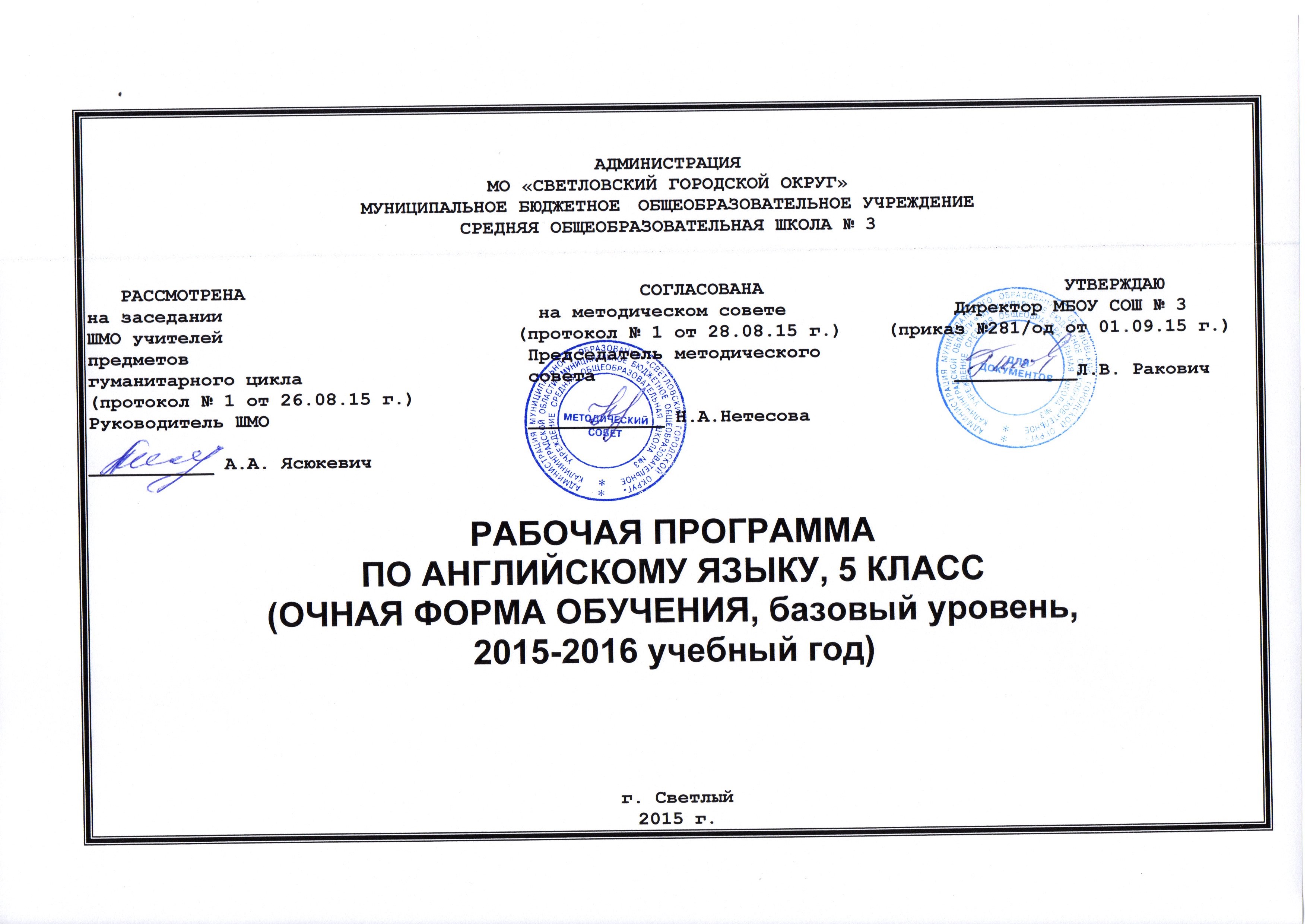 Пояснительная записка Рабочая программа по английскому языку составлена для 5 класса МБОУ  СОШ №3 г.Светлого на основе :Федерального  государственного образовательного стандарта основного общего образования, утверждённого приказом Минобразования России от 6 октября 2009 г № 373;Основной образовательной программы основного общего образования по английскому языку;Требований к результатам освоения основной образовательной программы основного общего образования по английскому языку;- Федерального государственного образовательного стандарта основного общего образования, Концепции духовно-нравственного развития и воспитания личности гражданина России, планируемых результатов основного общего образования;Авторской  программы  М.З. Биболетовой, Н.Н. Трубаневой «Программа курса английского языка к УМК «EnjoyEnglish» для учащихся 5-9 классов общеобразовательных учреждений» (Обнинск: Титул, 2013);Федерального перечня учебниковПрограмма реализует принцип непрерывного образования по английскому языку, что соответствует современным потребностям личности и общества.Программа рассчитана на 102 часов в год (3 часа в неделю). Программой предусмотрено проведение контрольных работ – 16.Рабочая программа ориентирована на использование учебно-методического комплекса  EnjoyEnglish (Английский с удовольствием) и включает в себя:Учебник (Student’sBook)Биболетова М.З., Денисенко О.А., Трубанева Н.Н. Английский язык: Английский с удовольствием (EnjoyEnglish): Учебник английского языка для 5 класса общеобразовательных учреждений. – Обнинск: Титул, 2013;Рабочая тетрадь к учебнику Биболетова М.З., Денисенко О.А., Трубанева Н.Н. Английский язык: Английский с удовольствием (EnjoyEnglish): Рабочая тетрадь к учебнику английского языка для 5 класса общеобразовательных учреждений. – Обнинск: Титул, 2013;Аудиоприложение (CD MP3);Обучающая компьютерная программа.Рабочая программа является адаптированной, так как в классе обучаются дети с ОВЗ. В связи с этим необходимо ввести коррекционно-развивающий компонент для этих обучающихся.Основные направления коррекционно-развивающей работыСовершенствование  сенсомоторного развитияКоррекция отдельных сторон психической деятельностиРазвитие основных мыслительных операцийРазвитие различных видов мышленияКоррекция нарушений в развитии эмоционально-личностной сферыРазвитие речи, овладение техникой речиРасширение представлений об окружающем мире и обогащение словаря. Коррекция индивидуальных пробелов в знаниях. Содержание коррекционно-развивающего компонента в сфере развития жизненной компетенции для  детей с ОВЗ.Развитие представлений о собственных возможностях и ограничениях, о насущно необходимом жизнеобеспеченииОвладение социально-бытовыми умениями, используемыми в повседневной жизниОвладение навыками коммуникацииДифференциация и осмысление картины мираДифференциация и осмысление своего социального окружения, принятых ценностей и социальных ролей. Выборданной  программы и учебно-методического комплекса обусловлен тем, что методическая система, реализованная в программе и УМК,  позволяет использовать педагогические технологии, развивающие систему универсальных учебных действий, сформированных в начальной школе, создаёт механизмы реализации требований ФГОС и воспитания личности, отвечающей на вызовы сегодняшнего дня и имеющей надёжный потенциал для дня завтрашнего.Данная программа реализует принцип непрерывного образования по английскому языку, что соответствует современным потребностям личности и общества и составлена для реализации курса английского языка в 5 классе, который является частью основной образовательной программы по английскому языку со 2 по 11 класс.Новизна данной программы определяется тем, что в рабочую программу включен материал, который подлежит изучению, но не включается в требования к уровню подготовки оканчивающих среднюю школу. Отличия данной рабочей программы в том, что в ней отражены те изменения и дополнения, которые внесены в материал примерной программы. При создании программы учитывались и психологические особенности данной возрастной группы учащихся. Это нашло отражение в выборе текстов, форме заданий, видах работы, методическом аппарате. Это даёт возможность включать иноязычную речевую деятельность в другие виды деятельности, свойственные учащимся этой возрастной группы, интегрировать знания из разных предметных областей и формировать межпредметные учебные умения и навыки. При формировании и развитии речевых, языковых, социокультурных или межкультурных умений и навыков учитывался новый уровень мотивации учащихся, который характеризуется самостоятельностью при постановке целей, поиске информации, овладении учебными действиями, осуществлении самостоятельного контроля и оценки деятельности. Благодаря коммуникативной направленности предмета «Иностранный язык» появляется возможность развивать культуру межличностного общения на основе морально-этических норм (уважения, равноправия, ответственности и т. д.). При обсуждении специально отобранных текстов формируется умение рассуждать, оперировать гипотезами, анализировать, сравнивать, оценивать социокультурные и языковые явления.При организации процесса обучения в рамках данной программы предполагается применение следующих педагогических технологий обучения:  организация самостоятельной работы, проектная деятельность, творческая деятельность, развитие критического мышления через чтение и письмо, организация группового взаимодействия. Большое значение придается здоровьесберегающим технологиям, особенно на начальном этапе, в частности, за счет смены видов активности: учебно-речевой на учебно-игровую, интеллектуальной на двигательную, требующую физической активности, или смены видов учебной речевой деятельности с целью предотвращения усталости школьников (говорение сменяется чтением или письмом, и наоборот).        В учебно-воспитательном процессе происходят существенные изменения, а именно: в общении между учителем и учениками на смену авторитарного стиля приходит учебное сотрудничество / партнерство;парные и групповые формы работы доминируют  над фронтальными;ученик и учитель в процессе обучения все время ставятся в ситуацию выбора (текстов, упражнений, последовательности работы и др.), проявляя самостоятельность в выборе того или иного дополнительного материала в соответствии с потребностями и интересами учащихся, что придает процессу обучения иностранным языкам личностный смысл;последовательно развиваются у школьников рефлексивные умения — умения видеть себя со стороны, самостоятельно оценивать свои возможности и потребности.Более разнообразными становятся формы работы, среди которых предпочтения отдаются парно-групповой работе, проектной деятельности и ролевой игре, усиливается значимость принципов индивидуализации и дифференциации обучения, большее значение приобретает использование проектной методики и современных технологий обучения иностранному языку (в том числе информационных).  Рабочая программа имеет целью развитие иноязычной коммуникативной компетенции в совокупности ее составляющих – речевой, социокультурной,  компенсаторной, учебно-позновательной и  способствует решению следующих задач изучения  на  второй ступени среднего основного образования. речевая компетенция – развитее коммуникативных умений в четырех основных вида речевой деятельности (говорении, аудировании,  чтении и письме).языковая компетенция - овладение новыми языковыми средствами (фонетическими, орфографическими, лексическими, грамматическими) в соответствии с темами и ситуациями общения, отобранными для основной школы; освоение знаний о языковых явлениях изучаемого языка, разных способах выражения мысли в родном и иностранном языках; социокультурная/межкультурная компетенция - приобщение к культуре, традициям, реалиям стран/страны изучаемого языка в рамках тем, сфер и ситуаций общения, отвечающих опыту, интересам, психологическим особенностям учащихся основной школы на разных ее этапах; формирование умения представлять свою страну, ее культуру в условиях межкультурного  общения; компенсаторная компетенция - развитие умений выходить из положения в условиях дефицита языковых средств при получении и передаче информации; учебно-познавательная компетенция – дальнейшее развитие общих и специальных учебных умений, универсальных способов деятельности; ознакомление с доступными учащимся способами и приемами самостоятельного изучения языков и культур, в том числе с использованием новых информационных технологий. формирование у учащихся потребности изучения иностранных языков и овладения ими как средством общения, познания, самореализации и социальной адаптации в поликультурном полиэтническом мире в условиях глобализации на основе осознания важности изучения иностранного языка и родного языка как средства общения и познания в современном мире; формирование общекультурной и этнической идентичности как составляющих гражданской идентичности личности; воспитание качеств гражданина, патриота; развитие национального самосознания, стремления к взаимопониманию между людьми разных сообществ, толерантного отношения к проявлениям иной культуры; лучшее осознание своей собственной культуры; развитие стремления к овладению основами мировой культуры средствами иностранного языка; осознание необходимости вести здоровый образ жизни путем информирования об           общественно признанных формах поддержания здоровья и обсуждения необходимости отказа от вредных привычек Общая характеристика учебного предметаОсновная школа - вторая ступень общего образования. Она является важным звеном, которое соединяет все три степени общего образования: начальную, основную и старшую. 
Данная ступень характеризуется наличием значительных изменений в развитии школьников, так как к моменту начала обучения в основной школе у них расширился кругозор и общее 
представление о мире, сформированы элементарные коммуникативные умения на иностранном языке в четырех видах речевой деятельности, а также общеучебные умения, необходимые для изучения иностранного языка как учебного предмета; накоплены некоторые знания о правилах речевого поведения на родном и иностранном языках. На этой ступени совершенствуются приобретенные ранее знания, навыки и умения, увеличивается объем используемых 
учащимися языковых и речевых средств, улучшается качество
практического владения иностранным языком, возрастает степень самостоятельности школьников и их творческой активности. В основной школе усиливается роль принципов когнитивной направленности учебного процесса, индивидуализации и дифференциации обучения, большее значение приобретает 
освоение современных технологий изучения иностранного языка, формирование учебно-исследовательских умений. Место предмета иностранный язык в учебном планеИностранный язык (в том числе английский) входит в общеобразовательную область «Филология». Язык является важнейшим средством общения, без которого невозможно существование и развитие человеческого общества. Происходящие сегодня изменения в общественных отношениях, средствах коммуникации (использование новых информационных технологий) требуют повышения коммуникативной компетенции школьников, совершенствования их филологической подготовки. Все это повышает статус предмета «иностранный язык» как общеобразовательной учебной дисциплины.      Основное назначение иностранного языка состоит в формировании коммуникативной компетенции, т.е. способности и готовности осуществлять иноязычное межличностное и межкультурное общение с носителями языка.      Программа рассчитана на 105 ч. в год (3 часа в неделю). Программой предусмотрено проведение 16 контрольных работ.Ценностные ориентиры содержания учебного предмета "Иностранный язык"Основное назначение предмета «Иностранный язык» состоит в формировании коммуникативной компетенции, т.е. способности и готовности осуществлять иноязычное межличностное и межкультурное общение с носителями языка.Иностранный язык – один из важных и относительно новых предметов в системе подготовки современного и полиязычного общества. Наряду с русским языком и литературным чтением он входит в число предметов филологического цикла и формирует коммуникативную культуру школьника, способствует его общему речевому развитию, расширению кругозора и воспитанию.Воспитание общей коммуникативной культуры, формирование коммуникативной компетенции в родном и иностранном языках — это важнейшая задача современной школы, успешное осуществление которой во многом зависит от основ, заложенных в начальной школе.Примерное тематическое планирование курсаУчебно-методический планСодержание учебного предметаТема 1.  Школа и школьная жизнь, изучаемые предметы и отношение к ним. Переписка с зарубежными сверстниками. Каникулы и их проведение в различное время года.Всего 27 часов.Первый школьный день в пятом классе.Новый ученик-англичанин в нашей школе.Классная комната.Школьное расписаниеНовые предметы.Режим дня.Письмо-приглашение о школьном обмене.Речевой этикет: вежливая просьба.Ответное письмо учительнице из Великобритании. Прошедшие летние каникулы: досуг во время каникул.Факты из жизни известных людей из России и Англии.Планы на выходные и каникулыПосещение достопримечательностей в России во время каникул.Рекламный буклет для туристов. Школьные клубы по интересам. Контроль письма.  Символы и девизы клубов.Клубы для мальчиков и девочек.Английский школьный театр.Приглашения-объявления в клубы.Контроль аудирования. Правила поведения в школе.Придумываем и обсуждаем правила для учеников и учителей.Британская школа: начало обучения в школе, школьное расписание, предметыОтношение к школьной форме.Контроль чтения. Любимые предметыСайт британской школы.Контроль говорения. Школьные друзья.Проектная работа «Школа и школьная жизнь»Тема 2.  Досуг и увлечения.  Виды отдыха. Путешествия.      Всего 21 час.1. Подготовка к школьному обмену между российскими и британскими школами.2. Согласование условий обмена, уточнение деталей.3. Распределение обязанностей перед школьной вечеринкой.4. Работа с текстом «Хандра в день рождения».5. Планы на ближайшее будущее. Планирование недели, вечера.6. Выходной с Мери Поппинс.7. Семейные путешествия.8. Праздник «Хэллоуин».9. Обсуждение сувениров для британских школьников.10. Контроль аудирования. «Сравнение правил вежливого поведения в типичных ситуациях в Англии и России». 11. Создание школьного альбома для британских друзей.12. Обсуждение событий, происходящих в момент речи.13. Из истории Деда Мороза.14. Контроль чтения.15. Вечер/воскресное утро в кругу семьи.16. Подготовка к празднованию Рождества и Нового года.17. Рождество в Великобритании.18. Каникулы Санта Клауса. Общее и отличительное у Санта Клауса и Деда Мороза.19. Проектная работа. «Любимый праздник британцев». Контроль говорения.20. Контроль письма.21. Внеклассное чтение «Мальчик, который хотел щенка»Тема 3. Страна/страны изучаемого языка и родная страна, их географическое положение, столицы и крупные города, регионы, достопримечательности, культурные особенности (национальные праздники, знаменательные даты, традиции, обычаи), 
страницы истории, выдающиеся люди, их вклад в науку и мировую культуру.       Всего 30 часов.Пребывание российских школьников в английских семьях.Карта Великобритании.Факты о великих городах России.Лондонский зоопарк.Карта Лондона.Наиболее известные достопримечательности Лондона.Путешествие по Темзе.Ориентация в незнакомом городе. Правила вежливого обращения, клише.Трафальгарская площадь. Наиболее известные символы стран мира. Контроль аудирования.Музеи Лондона: музей Мадам Тюссо и Шерлока Холмса, интерактивный музей.Контроль чтения. Посещение колеса обозрения «Лондонский глаз». Живые скульптуры в Лондоне.Факты об Останкинской башне.Чтение забавной истории о встрече в парке.Парк – любимое место лондонцев.Бытовые диалоги из жизни англичан.Парки Лондона.Организации для рождения. Организации угощения и досуга гостей.Меню сладкоежки. Чаепитие по-английски.Столовые принадлежности/приборы. Вежливая беседа за столом.Контроль письма. Лексико-грамматический тест.Знаменитые люди из англоговорящих стран.Названия литературных произведений на английском языке. Известные литературные персонажи.Факты биографий.Подготовка к проекту .Проектная работа «Добро пожаловать в наш город».Контроль говорения «Достопримечательности Лондона»Внеклассное чтение. «Побег» Часть 1.Внеклассное чтение «Побег». Часть 2,3.Тема 4. Межличностные взаимоотношения в семье, со сверстниками; решение конфликтных ситуаций. Внешность и черты характера.Всего 16 часов.Средняя школа в Лондоне: ученики, их увлечения, учебные предметы.Обмен впечатлениями о пребывании в Лондоне.Письма домой.Типичная английская семья.Внешность и характер членов семьи.Отношения в семье между родителями и детьми, братьями и сестрами. Контроль говорения «Рассказ о своей семье».Семейный альбом.Традиции проведения праздников в твоей семье.Идеальная семья. Любимое домашнее животное. Детективная история об английском мальчике и его собаке.Интервью о своем домашнем питомце. Хобби, которыми увлекаются люди.Контроль чтения. «Странные и необычные хобби».Хобби твои и твоих друзей.Тема 5. Мир профессий. Проблема выбора профессии.      Всего 11 часов.Мир профессий.Предпочтения твоих сверстников в выборе профессии.Контроль аудирования. «Типичные черты характера для определения профессий».Рассказы людей разных профессий.Идеальная работа в твоем понимании.Чтение страноведческих текстов и их обсуждение.Чтение страноведческих текстов и создание собственных рассказов.Проектная работа.Выполнение лексико-грамматических упражнений.Контроль письма. Лексико-грамматический тест.Урок-обобщение пройденного за год.Предметное содержание устной и письменной речи соответствует требованиям ФГОС, целям и задачам образовательной программы учреждения и строится по темам в соответствии с учебно-тематическим планом рабочей программы. Содержание учебного предмета   опирается на примерную программу Минобрнауки России с учетом выбранного УМК.Особенности содержания обучения иностранному языкуОсобенности содержания обучения иностранному языку в основной школе обусловлены динамикой развития школьников.  Продолжается развитие иноязычной коммуникативной компетенции в единстве всех ее составляющих: языковой, речевой, 
социокультурной/межкультурной, компенсаторной и учебно- познавательной компетенций. Однако еще большее значение приобретают принципы дифференциации и индивидуализации 
обучения. Школьники все чаще оказываются в ситуации вы- 
бора. Это придает обучению ярко выраженный практико-ориентированный характер, проявляющийся в том числе в формировании надпредметных ключевых компетенций - готовности учащихся использовать усвоенные знания, умения и способы деятельности в реальной жизни для решения практических задач и развития творческого потенциала. Это должно дать возможность учащимся основной школы достичь общеевропейского допорогового уровня иноязычной коммуникативной компетенции (уровня А2 в терминах Совета Европы). Основные содержательные линии Первой содержательной линией учебного предмета «Иностранный язык» являются 
коммуникативные умения в основных видах речевой деятельности, второй - языковые средства и навыки оперирования ими, третьей - социокультурные знания и умения. Указанные содержательные линии находятся в тесной взаимосвязи, что обусловлено единством составляющих коммуникативной компетенции как цели обучения: речевой, языковой, 
социокультурной. Основной линией следует считать коммуникативные умения , которые представляют собой результат овладения иностранным языком на данном этапе обучения. Формирование 
коммуникативных умений предполагает овладение языковыми 
средствами, а также навыками оперирования ими в процессе говорения, аудирования, чтения и письма. Таким образом, языковые знания и навыки представляют собой часть названных 
выше сложных коммуникативных умений. Формирование коммуникативной компетенции неразрывно связано с социокультурными знаниями, которые составляют предмет содержания 
речи и обеспечивают взаимопонимание в социокультурной/межкультурной коммуникации. Все три указанные основные содержательные линии взаимосвязаны, и отсутствие одной из них нарушает единство учебного предмета «Иностранный язык». Контрольно-оценочная деятельность.Рабочая программа предусматривает систему контроля всех видов речевой деятельности: аудирования, говорения, чтения и письма. Текущий контроль осуществляется на каждом уроке. В каждой четверти  проводится  4 контрольных работы по всем видам речевой деятельности, что позволяет оценить коммуникативные умения обучающихся в аудировании, говорении, чтении и письме и убедиться в том, что языковой и речевой материал ими усвоен. В конце изучения темы проводится контроль устной речи. Формы контроля: тесты, заполнение таблиц, анкет, диктанты, контрольные работы, монологические высказывания и диалоги. Программой предусмотрено вовлечение учащихся в проектную деятельность. Запланировано 4 проектные работы в конце каждой четверти. Требования к личностным, метапредметным, предметным результатамЛичностные результаты :• формирование мотивации изучения иностранных языков, стремление к самосовершенствованию в образовательной области «Иностранный язык»; • осознание возможностей самореализации средствами иностранного языка; • стремление к совершенствованию собственной речевой культуры в целом; • формирование коммуникативной компетенции в межкультурной и межэтнической коммуникации; • развитие таких качеств, как воля, целеустремленность, 
креативность, инициативность, эмпатия, трудолюбие, дисциплинированность; • формирование общекультурной и этнической идентичности как составляющих гражданской идентичности личности; • стремление к лучшему осознанию культуры своего народа и готовность содействовать ознакомлению с ней представителей других стран; толерантное отношение к проявлениям 
иной культуры; осознание себя гражданином своей страны и мира; • готовность отстаивать национальные и общечеловеческие (гуманистические, демократические) ценности, свою гражданскую позицию. Метапредметные результаты изучения иностранного языка в основной школе: • развитие умения планировать свое речевое и неречевое поведение; • развитие коммуникативной компетенции, включая умение взаимодействовать с окружающими, выполняя разные социальные роли; • развитие исследовательских учебных действий, включая навыки работы с информацией: поиск и выделение нужной информации, обобщение и фиксация информации; • развитие смыслового чтения, включая умение определять тему, прогнозировать содержание текста по заголовку/по ключевым словам, выделять основную мысль, главные факты, 
опуская второстепенные, устанавливать логическую последовательность основных фактов; • осуществление регулятивных действий самонаблюдения, самоконтроля, самооценки в процессе коммуникативной деятельности на иностранном языке. Предметные результатыосвоения  программы по иностранному языку:  В коммуникативной сфере (т. е. владении иностранным языком как средством общения) :ГоворениеДиалогическая речь в 5 классе продолжает развитее таких речевых умений, как умение  вести диалог этикетного характера, диалог- расспрос, диалог побуждение к действию, при этом по сравнению с начальной школой усложняется предметное содержание речи, увеличивается количество реплик, произносимых школьниками в ходе диалога, становится более разнообразным языковое оформление речи. Объем диалога  до 4 реплик.Монологическая речь. Развитие монологической речи в 5 классе предусматривает овладение следующими умениями:кратко высказываться о фактах и событиях, используя такие коммуникативные типы речи как описание, повествование и сообщение;передавать содержание, основную мысль прочитанного с  порой на текст;делать сообщение в связи с прочитанным/прослушанным текстом. Объем монологического высказывания – до 8 фразАудированиеДальнейшее развитие и совершенствование восприятия и понимания на слух аутентичных аудио- и видеотекстов с разной глубиной проникновения в их содержание (с пониманием основного содержания, с выборочным пониманием и полным пониманием текста) в зависимости от коммуникативной задачи и функционального типа текстаПри этом предусматривается развитие умений:выделять основную мысль в воспринимаемом на слух тексте;выбирать главные факты, опуская второстепенныевыборочно понимать необходимую информацию в сообщениях прагматического характера с опорой на языковую догадку, контекст.Содержание текстов должно соответствовать возрастным особенностям и интересам учащихся 5 классов и иметь образовательную и воспитательную ценность.Время звучания текстов для аудирования – до 2-х минут.ЧтениеУмение читать и понимать тексты с различной глубиной и точностью проникновения в их содержание (в зависимости от вида чтения): с пониманием основного содержания (ознакомительное чтение); с полным пониманием содержания (изучающее чтение); с выборочным пониманием нужной или интересующей информацией (поисковое/просмотровое чтение).Содержание текстов должно соответствовать возрастным особенностям и интересам учащихся 5 классов, иметь образовательную и воспитательную ценность, воздействовать на эмоциональную сферу обучающихся. Независимо от вида чтения возможно использование двуязычного словаря.Чтение с пониманием основного содержания текста – осуществляется на несложных аутентичных текстах с ориентацией на предметное содержание, выделяемое в 5 классах, включающих особенности быта, жизни, культуры стран изучаемого языкаОбъем текстов для чтения – до 400 словЧтение с полным пониманием текста осуществляется на несложных аутентичных текстах, построенных в основном на изученном языковом материале. С использованием различных приемов смысловой переработки текстов (языковой догадки, выборочного перевода) и оценки полученной информации.Объем текстов для чтения до – 250 слов.Чтение с выборочным пониманием нужной или интересующей  информации осуществляется на  несложных аутентичных текстах разных жанров и предполагает умение просмотреть текст или несколько коротких текстов и выбрать информацию которая необходима или представляет интерес для обучающихся.Объем текстов для чтения -  до 250 словПисьменная речьОвладение письменной речью предусматривает развитие следующих умений:делать выписки из текста;писать короткие поздравления с днем рождения, другими праздниками, выражать пожелания  (объемом до 30 слов, включая адрес).Писать личное письмо с опорой на образец (расспрашивать адресата о его жизни, делах, сообщать тоже о себе, выражать благодарность, просьбы). Объем личного письма до 50 слов включая адрес.Языковые знания и навыкиграфика и орфографияЗнание правил чтения и орфографии и навыки их применения на основе изучаемого лексико-грамматического материала.Фонетическая сторона речиНавыки адекватного произношения и различения на слух всех звуков изучаемого иностранного языка в потоке речи, соблюдение правильного ударения и интонации в словах и фразах, ритмико-интонационные навыки произношения различных типов предложений.Лексическая сторона речиРасширение объема продуктивного и рецептивного лексического минимума за счет лексических средств, обслуживающих новые темы, проблемы и ситуации общения. К 500 лексическим единицам усвоенным в начальной школе, добавляется около 150 новых лексических единиц, включающих устойчивые словосочетания, оценочную лексику, реплики – клише речевого этикетаЗнания основных способов словообразования:аффиксации:существительныхссуффиксами – ness (kindness), - ship (friendship),  -ist (journalist), - ing (meeting)наречияссуффиксом  -ly (quickly)числительныессуффиксами – teen (nineteen), - ty (sixty), -th (fifth)словосложения: существительное +существительное (policeman)конверсии (образование существительных от неопределенной формы глагола – tochange – change).Грамматическая сторона речиРасширение объема значений грамматических средств, изученных в начальной школе, и овладение новыми грамматическими явлениями.Знание признаков и навыки распознавания и употребления в речи нераспространенных и распространенных простых предложений, в том числе с несколькими обстоятельствами, следующими в определенном порядке; предложения с начальным It и с начальным There + tobe; сложноподчиненных предложений с сочинительными союзами, and, but, or; сложноподчиненные  предложения с союзами и союзными словами what, when, why, which, that, who, if, because, that’swhy, than, so; всех типов вопросительных предложений (общий, специальный, альтернативный, разделительный вопросы в PresentSimple, PresentProgressive, PresentPerfect, PastSimple, FutureSimple); побудительные предложения в утвердительной (Becareful!) и отрицательной (Don’tworry) формеЗнание признаков и навыки распознавания и употребления в речи конструкций с глаголами на –ing; tobegoingto (для выражения будущего действия); Знание признаков и распознавания и употребления в речи правильных и неправильных глаголов в наиболее употребительных формах действительного залога в изъявительном наклонении (Present, Past, FutureSimple, PresentPerfect, PresentProgressive);  модальных глаголов и их эквивалентов.Навыки распознавания и употребления в речи определенного, неопределенного и нулевого артиклей; неисчисляемых и исчисляемых существительных (aflower, snow)существительных с причастиями настоящего и прошедшего времени (awritingstudent, awrittenexercise); существительных в функции прилагательного (artgallery), степеней сравнения прилагательных, в том числе образованных не по правилу (good- better-thebest); личных местоимений в именительном (my) и объектном (me) падежах. А так же в абсолютной форме (mine); неопределенных местоимений (some, any); количественных числительных свыше 100; порядковых числительных свыше 20.Социокультурные знания и уменияУмение осуществлять межличностное и межкультурное общение используя знания элементов речевого  поведенческого этикета  в англоязычной среде в условиях проигрывания ситуаций общения «В семье», «В школе», «Проведение досуга». Использование английского языка как средства социокультурного развития обучающихся на данном этапе включает знакомство с:фамилиями и именами выдающихся людей в странах изучаемого языка;оригинальными или адаптированными материалами детской поэзии и прозы;с государственной символикой (флагом и его цветовой символикой, гимном, столицами стран изучаемого языка)с традициями проведения праздников Рождества, Нового года, Пасхи в странах изучаемого языка;словами английского языка вошедшими во многие языки мира, ( в том числе и в русский) и русскими словами вошедшими в лексикон английского языка.    Предусматривается овладения умениями:писать свое имя и фамилию, а также имена и фамилии своих родственников и друзей на английском языке.правильно оформлять адрес на английском языке.Компенсаторные уменияСовершенствуются умения:переспрашивать, просить повторить, уточняя значение незнакомых слов;использовать в качестве опоры при собственных высказываниях ключевые слова, план к тексту, тематический словарь и т. д.;прогнозировать содержание текста на основе заголовка, предварительно поставленных вопросов;догадываться о значении незнакомых слов по контексту, по используемым собеседником жестам и мимике;использовать синонимы, антонимы, описания явления, объекта при дефиците языковых средств.Общая информацияМатериально-техническое обеспечениеМатериально-техническое обеспечение преподавания учебного предмета «Иностранный язык» ориентировано на реализацию федерального компонента Государственного образовательного стандарта по иностранным языкам (для основной средней школы и полной средней школы).Средства обучения (ИСО, ТСО, наглядные средства обучения).Дидактическое обеспечение учебного процесса наряду с учебной литературой включает:-  учебные материалы иллюстративного характера (опорные  схемы,  грамматические таблицы, ассоциограммы  и др.);- инструментарий диагностики уровня обученности учащихся (средства текущего, тематического и итогового контроля усвоения учащимися содержания  образования);- варианты разноуровневых и творческих домашних заданий;УЧЕБНО-МЕТОДИЧЕСКОЕ ОБЕСПЕЧЕНИЕЛитература для учителяБиболетова М. 3. Английский язык: книга для учителя  к учебнику Английский с удовольствием/ Enjoy English-3: Учебник англ.яз  для 5 класса общеобразовательных учреждений/ М.З. Биболетова - Обнинск: Титул, 2013 годПеречень учебно-методического обеспеченияУчебно-методический комплекс по английскому языку как учебной дисциплине включает комплекты документов:- нормативно-инструктивное обеспечение преподавания учебной дисциплины «Иностранный язык»;- программно-методическое и дидактическое обеспечение учебного предмета;- материально-техническое обеспечение преподавания предмета.Основные нормативные документы, определяющие структуру и содержание учебного предмета «Иностранный язык»:- Федеральный компонент государственных стандартов основного общего  образования по иностранному языку (приказ МО России №1089 от 5 марта 2004 г.);-  Типовые учебные программы общеобразовательных учреждений: английский язык;-  Примерные программы основного общего  образования по иностранным языкам;-  Инструктивно-методические письма «О преподавании учебной дисциплины в общеобразовательных учреждениях области».            - Авторская программа Биболетовой М. 3.,Трубаневой Н. Н. Программа курса английского языка к УМК "EnjoyEnglish" для учащихся 5-9 классов общеобразовательных учреждений. - Обнинск, Титул, 2013.Программно-методическое и дидактическое обеспечение преподавания иностранного языка.Рабочая программа ориентирована на использование учебника:Биболетова М.З. Английский язык: Английский с удовольствием / EnjoyEnglish: Учебник для 5кл. общеобраз. Учрежд.- Обнинск: Титул, 2013.тетради  с печатной основой:Биболетова М. 3 Английский язык: рабочая тетрадь к учебнику Английский с удовольствием/ EnjoyEnglish для 5 класса общеобразовательных учреждений/ Обнинск: Титул, 2013.а также методических пособий для учителя:Биболетова М.З., Трубанева Н.Н. Программа курса английского языка к УМК «Английский с удовольствием» / “EnjoyEnglish” для 5-9 кл. общеобраз. учрежд.-Обнинск:Титул, 2013.Биболетова М.З., Бабушис Е.Е., Морозова А.Н. Английский язык: Книга для учителя к учебнику Английский с удовольствием / “EnjoyEnglish” для 5-6 кл. общеобраз. учрежд.- Обнинск: Титул, 2013.3)    Настольная книга учителя иностранного языка: Справ.- метод. пособие / Сост. В.В. Копылова.-ООО «Издательство Астрель», 2004.4)    Пассов Е.И. Урок иностранного языка в средней школе.- М.: Просвещение, 1998. Дополнительная литература для учителя:Лондон: Лингвострановедческий справочник / Сост. Г.Д. Томахин.- М.: Просвещение, 2000.Брюсова Н.Г., Лебедева Н.А. Английский язык: Устные темы для развития разговорной речи. 5-9 классы. – М.:Дрофа, 2000.Английский язык. 5-9 классы: обучающие игры на уроках / авт-сост. Г.В. Данилова. – Волгоград: Учитель, 2008.Учебно-методический комплект для обучающегося:Биболетова М.З. и др. Английский язык: Английский с удовольствием / EnjoyEnglish: Учебник для 5кл. общеобраз. учрежд.- Обнинск: Титул, 2013.Биболетова М.З. и др. Рабочая тетрадь к учебнику Английский с удовольствием / “EnjoyEnglish” для 5кл. общеобраз. учрежд.- Обнинск: Титул, 2013.Дополнительная литература для учащихся:Брюсова Н.Г., Лебедева Н.А. Английский язык: Устные темы для развития разговорной речи. 5-9 классы. – М.:Дрофа, 2000.Голицынский Ю. Б. Грамматика: Сборник упражнений.  – СПб.: КАРО, 2008.Материалы на электронных носителяхПрезентации по грамматике и по темам программы.Интернет – ресурсы: СайтБританскогоСовета: Learn English Kids | British Council |Все для тех, кому нужен английский язык: http://www.study.ru/index.htmlТесты по английскому языку: http://www.native-english.ru/exercisesАнглийский язык – все для изучения: http://www.laem.ru/Изучение английского языка: http://abc-english-grammar.com/ПЕРЕЧЕНЬ РЕКОМЕНДУЕМОЙ ЛИТЕРАТУРЫ(ОСНОВНАЯ)1. УМК под редакцией Биболетовой М.З.        (ДОПОЛНИТЕЛЬНАЯ)Программы по курсу английского языка для 2-11 классов общеобразовательной  Г. Обнинск, Из-во «Титул», 2010 г.2.   Журнал « English» приложение к газете « Первое сентября »3.   Е.А. Барашкова  « Грамматика английского языка», сборник упражнений к учеб-      ку М.З. Биболетовой, Н.Н/ Трубанёвой «EnjoyEnglish - 5»Интернет – поддержка учебников и дополнительные материалына сайте www.titul.ruна интернет – портале www.englishteachers.ru  СПИСОК ЛИТЕРАТУРЫ.Федерального компонента государственного образовательного стандарта  основного общего  образования (иностранный язык).- М.: АСТ-Астрель, 2004.Примерной программы по иностранным языкам (английский язык).- М.: АСТ-Астрель, 2004.Биболетова М.З., Трубанева Н.Н. Программа курса английского языка к УМК «Английский с удовольствием» / “EnjoyEnglish” для 2-9 кл. общеобраз. учрежд.-Обнинск:Титул, 2007.Биболетова М.З., Бабушис Е.Е., Морозова А.Н. Английский язык: Книга для учителя к учебнику Английский с удовольствием / “EnjoyEnglish” для 5-6 кл. общеобраз. учрежд.- Обнинск: Титул, 2010.3)    Настольная книга учителя иностранного языка: Справ.- метод. пособие / Сост. В.В. Копылова.-ООО «Издательство Астрель», 2004.4)    Пассов Е.И. Урок иностранного языка в средней школе.- М.: Просвещение, 1998№ п/пНаименование разделов и темВсего часовВ том числе на:В том числе на:№ п/пНаименование разделов и темВсего часовконтрольные работыпроектные работы1Школьное образование, школьная жизнь, изучаемые предметы и отношение к ним. Переписка с зарубежными сверстниками. Каникулы в различное время года.27412 Досуг и увлечения. Виды отдыха. Путешествия.21413Страна/страны изучаемого языка и родная страна, их географическое положение, столицы и крупные города, регионы, достопримечательности, культурные особенности (национальные праздники, знаменательные даты, традиции, обычаи), 
страницы истории, выдающиеся люди, их вклад в науку и мировую культуру.30414Межличностные взаимоотношения в семье, со сверстниками; решение конфликтных ситуаций. Внешность и черты характера человека. 162-5Мир профессий. Проблемы выбора профессии.1121Всего105164Предмет Английский язык Классы 5аУчитель Мотуз Юлия АлександровнаКоличество часов в год102Из них:Контрольных работ17 мониторинг в начале года  (4 по чтению, 4 по грамматике, 4 по аудированию, 4 по устной речи.) Количество часов в неделю3Программа Для общеобразовательных учреждений  (базовый уровень)Учебный комплекс для учащихся:Биболетова М. 3 Английский язык: рабочая тетрадь к учебнику Английский с удовольствием/ EnjoyEnglish для 5кл. общеобразоват. учрежд.- Обнинск: Титул, 2015 год. Учебникавторы  М.З.Биболетова, О.А.Денисенко, Н.Н.Трубанева. Английский язык. Английский с удовольствием (EnjoyEnglish): Учебник – англ. яз. для 5кл. общеобразоват. учрежд.- Обнинск: Титул, 2015 год.Электронные источники информацииЭлектронные пособия:Электронные источники информацииCD диски «английский язык 5 класс»Электронные источники информацииВиртуальная лаборатория:Электронные источники информацииИнтернет-ресурсы:Электронные источники информацииhttp://www.prosv.ruЭлектронные источники информацииhttp://www.prosv/lipetsk/ruНормативные документызакон «Об образовании»Нормативные документыприказ Минобразования России от 05.03.2004 г. № 1089 «Об утверждении федерального компонента государственных образовательных стандартов начального общего, основного общего и среднего (полного) общего образования»Нормативные документыписьмо Минобразования России от 20.02.2004 г. № 03-51-10/14-03 «О ввендении федерального компонента государственных образовательных стандартов начального общего, основного общего и  среднего (полного) общего образования»Нормативные документыПриказ Минобразования России от 09.03.2004 г. № 1312 «Об утверждении федерального базисного учебного плана и примерных учебных планов для общеобразовательных учреждений РФ, реализующих программы общего образования»№п/п№п/пНаименование изучаемой темыНаименование изучаемой темыНаименование изучаемой темыНаименование изучаемой темыНаименование изучаемой темыНаименование изучаемой темыОсновное содержание по темеХарактеристика основных видов деятельности    5 класс(на уровне учебных действий)Характеристика основных видов деятельности    5 класс(на уровне учебных действий)Характеристика основных видов деятельности    5 класс(на уровне учебных действий)Характеристика основных видов деятельности    5 класс(на уровне учебных действий)Характеристика основных видов деятельности    5 класс(на уровне учебных действий)Характеристика основных видов деятельности    5 класс(на уровне учебных действий)Характеристика основных видов деятельности    5 класс(на уровне учебных действий)Характеристика основных видов деятельности    5 класс(на уровне учебных действий)ДатаДатаДатаТема урокатип урокаКол-во часовКол-во часовЭлемент содержания:Лексика (Л.)Грамматика (Г.)Требования к результатам(предметным и метапредметным)Требования к результатам(предметным и метапредметным)Контрольно-оценочная деятельностьКонтрольно-оценочная деятельностьКонтрольно-оценочная деятельностьИнформационное сопровождение, цифровые  и электронные образовательные ресурсыИнформационное сопровождение, цифровые  и электронные образовательные ресурсыД.З.по планупо планупо фактуТема урокатип урокаКол-во часовКол-во часовЭлемент содержания:Лексика (Л.)Грамматика (Г.)Учащийся научитсяУчащийся сможет научитьсяВидВидФормаИнформационное сопровождение, цифровые  и электронные образовательные ресурсыИнформационное сопровождение, цифровые  и электронные образовательные ресурсыД.З.Тема 1. Школьное образование, школьная жизнь, изучаемые предметы и отношение к ним. Переписка с зарубежными сверстниками. Каникулы в различное время года.Всего 27 часовТема 1. Школьное образование, школьная жизнь, изучаемые предметы и отношение к ним. Переписка с зарубежными сверстниками. Каникулы в различное время года.Всего 27 часовТема 1. Школьное образование, школьная жизнь, изучаемые предметы и отношение к ним. Переписка с зарубежными сверстниками. Каникулы в различное время года.Всего 27 часовТема 1. Школьное образование, школьная жизнь, изучаемые предметы и отношение к ним. Переписка с зарубежными сверстниками. Каникулы в различное время года.Всего 27 часовТема 1. Школьное образование, школьная жизнь, изучаемые предметы и отношение к ним. Переписка с зарубежными сверстниками. Каникулы в различное время года.Всего 27 часовТема 1. Школьное образование, школьная жизнь, изучаемые предметы и отношение к ним. Переписка с зарубежными сверстниками. Каникулы в различное время года.Всего 27 часовТема 1. Школьное образование, школьная жизнь, изучаемые предметы и отношение к ним. Переписка с зарубежными сверстниками. Каникулы в различное время года.Всего 27 часовТема 1. Школьное образование, школьная жизнь, изучаемые предметы и отношение к ним. Переписка с зарубежными сверстниками. Каникулы в различное время года.Всего 27 часовТема 1. Школьное образование, школьная жизнь, изучаемые предметы и отношение к ним. Переписка с зарубежными сверстниками. Каникулы в различное время года.Всего 27 часовТема 1. Школьное образование, школьная жизнь, изучаемые предметы и отношение к ним. Переписка с зарубежными сверстниками. Каникулы в различное время года.Всего 27 часовТема 1. Школьное образование, школьная жизнь, изучаемые предметы и отношение к ним. Переписка с зарубежными сверстниками. Каникулы в различное время года.Всего 27 часовТема 1. Школьное образование, школьная жизнь, изучаемые предметы и отношение к ним. Переписка с зарубежными сверстниками. Каникулы в различное время года.Всего 27 часовТема 1. Школьное образование, школьная жизнь, изучаемые предметы и отношение к ним. Переписка с зарубежными сверстниками. Каникулы в различное время года.Всего 27 часовТема 1. Школьное образование, школьная жизнь, изучаемые предметы и отношение к ним. Переписка с зарубежными сверстниками. Каникулы в различное время года.Всего 27 часовТема 1. Школьное образование, школьная жизнь, изучаемые предметы и отношение к ним. Переписка с зарубежными сверстниками. Каникулы в различное время года.Всего 27 часовТребования к метапредметным результатам:  формировать ответственное отношение к учению, готовность и способность к саморазвитию и самообразованию на основе мотивации к обучению и познанию;-выра                    выражать свои предпочтения и отрицания, используя новые речевые клише;  выражать и аргументировать свое отношение к услышанному;-пред                    представлять информацию в сжатом виде на основе образцапрезентоватьподготовленную информацию в наглядном и  вербальном виде;-      выполнять групповой проект и защищать его в процессе обсуждения с одноклассникамиТребования к метапредметным результатам:  формировать ответственное отношение к учению, готовность и способность к саморазвитию и самообразованию на основе мотивации к обучению и познанию;-выра                    выражать свои предпочтения и отрицания, используя новые речевые клише;  выражать и аргументировать свое отношение к услышанному;-пред                    представлять информацию в сжатом виде на основе образцапрезентоватьподготовленную информацию в наглядном и  вербальном виде;-      выполнять групповой проект и защищать его в процессе обсуждения с одноклассникамиТребования к метапредметным результатам:  формировать ответственное отношение к учению, готовность и способность к саморазвитию и самообразованию на основе мотивации к обучению и познанию;-выра                    выражать свои предпочтения и отрицания, используя новые речевые клише;  выражать и аргументировать свое отношение к услышанному;-пред                    представлять информацию в сжатом виде на основе образцапрезентоватьподготовленную информацию в наглядном и  вербальном виде;-      выполнять групповой проект и защищать его в процессе обсуждения с одноклассникамиТребования к метапредметным результатам:  формировать ответственное отношение к учению, готовность и способность к саморазвитию и самообразованию на основе мотивации к обучению и познанию;-выра                    выражать свои предпочтения и отрицания, используя новые речевые клише;  выражать и аргументировать свое отношение к услышанному;-пред                    представлять информацию в сжатом виде на основе образцапрезентоватьподготовленную информацию в наглядном и  вербальном виде;-      выполнять групповой проект и защищать его в процессе обсуждения с одноклассникамиТребования к метапредметным результатам:  формировать ответственное отношение к учению, готовность и способность к саморазвитию и самообразованию на основе мотивации к обучению и познанию;-выра                    выражать свои предпочтения и отрицания, используя новые речевые клише;  выражать и аргументировать свое отношение к услышанному;-пред                    представлять информацию в сжатом виде на основе образцапрезентоватьподготовленную информацию в наглядном и  вербальном виде;-      выполнять групповой проект и защищать его в процессе обсуждения с одноклассникамиТребования к метапредметным результатам:  формировать ответственное отношение к учению, готовность и способность к саморазвитию и самообразованию на основе мотивации к обучению и познанию;-выра                    выражать свои предпочтения и отрицания, используя новые речевые клише;  выражать и аргументировать свое отношение к услышанному;-пред                    представлять информацию в сжатом виде на основе образцапрезентоватьподготовленную информацию в наглядном и  вербальном виде;-      выполнять групповой проект и защищать его в процессе обсуждения с одноклассникамиТребования к метапредметным результатам:  формировать ответственное отношение к учению, готовность и способность к саморазвитию и самообразованию на основе мотивации к обучению и познанию;-выра                    выражать свои предпочтения и отрицания, используя новые речевые клише;  выражать и аргументировать свое отношение к услышанному;-пред                    представлять информацию в сжатом виде на основе образцапрезентоватьподготовленную информацию в наглядном и  вербальном виде;-      выполнять групповой проект и защищать его в процессе обсуждения с одноклассникамиТребования к метапредметным результатам:  формировать ответственное отношение к учению, готовность и способность к саморазвитию и самообразованию на основе мотивации к обучению и познанию;-выра                    выражать свои предпочтения и отрицания, используя новые речевые клише;  выражать и аргументировать свое отношение к услышанному;-пред                    представлять информацию в сжатом виде на основе образцапрезентоватьподготовленную информацию в наглядном и  вербальном виде;-      выполнять групповой проект и защищать его в процессе обсуждения с одноклассникамиТребования к метапредметным результатам:  формировать ответственное отношение к учению, готовность и способность к саморазвитию и самообразованию на основе мотивации к обучению и познанию;-выра                    выражать свои предпочтения и отрицания, используя новые речевые клише;  выражать и аргументировать свое отношение к услышанному;-пред                    представлять информацию в сжатом виде на основе образцапрезентоватьподготовленную информацию в наглядном и  вербальном виде;-      выполнять групповой проект и защищать его в процессе обсуждения с одноклассникамиТребования к метапредметным результатам:  формировать ответственное отношение к учению, готовность и способность к саморазвитию и самообразованию на основе мотивации к обучению и познанию;-выра                    выражать свои предпочтения и отрицания, используя новые речевые клише;  выражать и аргументировать свое отношение к услышанному;-пред                    представлять информацию в сжатом виде на основе образцапрезентоватьподготовленную информацию в наглядном и  вербальном виде;-      выполнять групповой проект и защищать его в процессе обсуждения с одноклассникамиТребования к метапредметным результатам:  формировать ответственное отношение к учению, готовность и способность к саморазвитию и самообразованию на основе мотивации к обучению и познанию;-выра                    выражать свои предпочтения и отрицания, используя новые речевые клише;  выражать и аргументировать свое отношение к услышанному;-пред                    представлять информацию в сжатом виде на основе образцапрезентоватьподготовленную информацию в наглядном и  вербальном виде;-      выполнять групповой проект и защищать его в процессе обсуждения с одноклассникамиТребования к метапредметным результатам:  формировать ответственное отношение к учению, готовность и способность к саморазвитию и самообразованию на основе мотивации к обучению и познанию;-выра                    выражать свои предпочтения и отрицания, используя новые речевые клише;  выражать и аргументировать свое отношение к услышанному;-пред                    представлять информацию в сжатом виде на основе образцапрезентоватьподготовленную информацию в наглядном и  вербальном виде;-      выполнять групповой проект и защищать его в процессе обсуждения с одноклассникамиТребования к метапредметным результатам:  формировать ответственное отношение к учению, готовность и способность к саморазвитию и самообразованию на основе мотивации к обучению и познанию;-выра                    выражать свои предпочтения и отрицания, используя новые речевые клише;  выражать и аргументировать свое отношение к услышанному;-пред                    представлять информацию в сжатом виде на основе образцапрезентоватьподготовленную информацию в наглядном и  вербальном виде;-      выполнять групповой проект и защищать его в процессе обсуждения с одноклассникамиТребования к метапредметным результатам:  формировать ответственное отношение к учению, готовность и способность к саморазвитию и самообразованию на основе мотивации к обучению и познанию;-выра                    выражать свои предпочтения и отрицания, используя новые речевые клише;  выражать и аргументировать свое отношение к услышанному;-пред                    представлять информацию в сжатом виде на основе образцапрезентоватьподготовленную информацию в наглядном и  вербальном виде;-      выполнять групповой проект и защищать его в процессе обсуждения с одноклассникамиТребования к метапредметным результатам:  формировать ответственное отношение к учению, готовность и способность к саморазвитию и самообразованию на основе мотивации к обучению и познанию;-выра                    выражать свои предпочтения и отрицания, используя новые речевые клише;  выражать и аргументировать свое отношение к услышанному;-пред                    представлять информацию в сжатом виде на основе образцапрезентоватьподготовленную информацию в наглядном и  вербальном виде;-      выполнять групповой проект и защищать его в процессе обсуждения с одноклассникамиТребования к метапредметным результатам:  формировать ответственное отношение к учению, готовность и способность к саморазвитию и самообразованию на основе мотивации к обучению и познанию;-выра                    выражать свои предпочтения и отрицания, используя новые речевые клише;  выражать и аргументировать свое отношение к услышанному;-пред                    представлять информацию в сжатом виде на основе образцапрезентоватьподготовленную информацию в наглядном и  вербальном виде;-      выполнять групповой проект и защищать его в процессе обсуждения с одноклассникамиТребования к метапредметным результатам:  формировать ответственное отношение к учению, готовность и способность к саморазвитию и самообразованию на основе мотивации к обучению и познанию;-выра                    выражать свои предпочтения и отрицания, используя новые речевые клише;  выражать и аргументировать свое отношение к услышанному;-пред                    представлять информацию в сжатом виде на основе образцапрезентоватьподготовленную информацию в наглядном и  вербальном виде;-      выполнять групповой проект и защищать его в процессе обсуждения с одноклассниками.1Первый школьный деньв пятом классе.Урок изучения и первичного закрепления новых знаний.Первый школьный деньв пятом классе.Урок изучения и первичного закрепления новых знаний.1Л: School subjectsClassroomSchool daySummer holidaysГ:  Present SimplePast SimpleFuture SimpleАудирование:упр.Упр.4, 8с. 9- обмениваться мнениями о первом дне после каникул, о расписании,о школьных предметах- рассказывать о том, что школьники делают на уроках- отвечать на вопросы к прослушанному тексту- составить распространенное монологическое высказывание- отвечать на вопросы к прослушанному тексту- составить распространенное монологическое высказываниеТекущийУОCDMP3Презентация «Школьная жизнь»Стр. 10 упр. 10Стр. 10 упр. 101.2Новыйученик-англичанин в нашейшколе.Комбинированный урок.Новыйученик-англичанин в нашейшколе.Комбинированный урок.1Л: School lifeFamilySchool uniformГ:  Synonyms: say /speak / tellЧтение: стр. 10 упр. 10Говорение: стр. 11 упр. 16Письмо:стр. 11 упр. 15- читать с полным пониманием электронное письмо, содержащеенекоторые неизученные слова-  различать синонимы speak, say, tell, употреблять их в речи- ответить на вопросы по содержанию письма- восполнять связный текст глаголами в требуемой форме(раскрывая скобки, выбирая нужное слово из списка)- ответить на вопросы по содержанию письма- восполнять связный текст глаголами в требуемой форме(раскрывая скобки, выбирая нужное слово из списка)Текущий УОCDMP3 Электронные таблицыСтр. 12, упр. 18Стр. 12, упр. 181.3.Класснаякомната.Комбинированныйурок.Класснаякомната.Комбинированныйурок.1Л: Verbs:borrowcreateimproveinvitemissrecognizereturnsunbatheГ: Present SimplePast Simple Future SimpleАудирование: стр. 13 упр. 22Чтение: стр. 12 упр. 18Говорение: стр.13 упр. 23-  сравнивать способы выражения действия в PresentSimple, PastSimple и FutureSimple-  высказываться на заданную тему, опираясь на ключевые слова /выражения-  отвечать на вопросы по теме- находить сходства и различия на картинках (интерьер класснойкомнаты), опираясь на прочитанный текст-  отвечать на вопросы по теме- находить сходства и различия на картинках (интерьер класснойкомнаты), опираясь на прочитанный текстТекущий СРCDMP3 Презентация «Школьная комната»Стр. 14 упр. 26Стр. 14 упр. 261.4.Школьноерасписание.Комбинированный урок.Школьноерасписание.Комбинированный урок.1Л: FrenchGermangradegrown-upHistoryInformationTechnologylanguagelibraryLiteratureГ: Could you show / giveme…I would like to…Чтение: стр. 13 упр. 25Говорение: стр. 12 упр. 19Письмо: стр. 13 упр. 21-  выражать свое мнение по заданному вопросу в краткой форме- строить диалог по образцу-  составлять собственные диалоги, с целью решения заданнойкоммуникативной задачи, используя изученные речевые клише-  составлять собственные диалоги, с целью решения заданнойкоммуникативной задачи, используя изученные речевые клишеТекущий УО,СРCDMP3Выучить ЛЕВыучить ЛЕ1.5.Новые предметы.Комбинированный  урок.Новые предметы.Комбинированный  урок.1Л: Nature StudiesSciencescientistSpanishsubjecttimetabletraditionЧтение: новыеЛЕГоворение: монолог по теме «Новые предметы»Письмо: стр.42 упр.1-  отвечать на вопросы по теме-  высказываться на заданную тему, опираясь на ключевые слова -  выражать свое мнение по заданному вопросу в краткой форме- составить монолог по теме-  выражать свое мнение по заданному вопросу в краткой форме- составить монолог по темеТекущий УОCDMP3Стр. 14 упр. 27Стр. 14 упр. 271.6.Режим дня.Комбинированныйурок.Режим дня.Комбинированныйурок.1Л: gradegrown-upHistoryInformationTechnologylanguagelibraryLiteraturemarkmuseumЧтение: стр. 14 упр. 27Говорение: стр. 14 упр. 28-  восполнять связный текст глаголами в требуемой форме(раскрывая скобки, выбирая нужное слово из списка)- написать сочинение о своем первом школьном дне- написать сочинение о своем первом школьном днеТекущийФОПрезентация по теме «Режим дня»Стр. 15 пр.  32Стр. 15 пр.  321.7.Письмо-приглашение о школьном обмене.Комбинированныйурок.Письмо-приглашение о школьном обмене.Комбинированныйурок.1Л: improve, miss, Invitation letter, inviteГ: Word formation:work / to workЧтение: стр. 17 упр. 37Аудирование: стр. 16 упр. 33-  понимать на слух тексты описательного характера- овладевать правилами словообразования (конверсия: существительное – глагол); -  отвечать на вопросы к прослушанному тексту-  читать с полным пониманием электронное письмо, -  отвечать на вопросы к прослушанному тексту-  читать с полным пониманием электронное письмо,ТекущийТестCD MP3Стр. 16упр. 34Стр. 16упр. 341.8.Речевой этикет: вежливая просьба.Комбинированный урок.Речевой этикет: вежливая просьба.Комбинированный урок.1Л: creativefamousforeignhelpfulindependentresponsiblesociablewell-knownГ: Modal verbs: may,can, couldЧтение: стр. 17 упр. 37Говорение: стр. 18упр. 40Письмо: новые ЛЕ-  соотносить глаголы с существительными- разыгрывать диалоги по ролям- читать с полным пониманием электронное письмо, содержащеенекоторые неизученные слова- читать с полным пониманием электронное письмо, содержащеенекоторые неизученные словаТекущий УОПрезентация по теме «Речевой этикет»Стр. 18 упр. 38Стр. 18 упр. 381.9.Ответное письмо учительнице из Великобритании.Комбинированныйурок.Ответное письмо учительнице из Великобритании.Комбинированныйурок.1Г: Modal verbs: may,can, couldГоворение: стр. 18 упр. 42Письмо: стр. 18 упр. 43-  писать ответное письмо на письмо-стимул- написать письмо без опоры на образец- написать письмо без опоры на образецТекущийСРCDMP3Стр. 18 упр. 41Стр. 18 упр. 411.10Прошедшие летниеканикулы: досуг во времяканикул; места, которыелюди часто посещают(село, море и т. д.).Комбинированныйурок.Прошедшие летниеканикулы: досуг во времяканикул; места, которыелюди часто посещают(село, море и т. д.).Комбинированныйурок.1Л: gather mushrooms,  pick berries, recogniseЧтение: стр. 19 упр. 45Говорение: стр. 20 упр. 46понимать на слух тексты описательного характера с пониманиемосновного содержания- высказаться на заданную тему , соблюдая нормы речевого этикета.- высказаться на заданную тему , соблюдая нормы речевого этикета.ТекущийУОCDMP3Стр. 20 упр. 48Стр. 20 упр. 481.11Фактыиз жизни известных людейиз России и Англии.Комбинированныйурок.Фактыиз жизни известных людейиз России и Англии.Комбинированныйурок.1Аудирование: стр. 22 упр. 53Чтение: стр. 20 упр. 50понимать на слух текст диалогического характера с выборочнымпониманиемвосполнять пропуски в прослушанном диалогевосполнять пропуски в прослушанном диалогеТематическийУОCDMP3Стр. 22 упр. 52Стр. 22 упр. 521.12Планына выходные и каникулы.Комбинированныйурок.Планына выходные и каникулы.Комбинированныйурок.1Л: sunbathe, vegetable, fruitГ:   Many / much / a little /a few / a lot ofЧтение: стр. 23 упр. 57задавать общий и специальный вопросы-  соотносить вопросы и ответы- рассказать о своем выходном дне без опоры на образец- рассказать о своем выходном дне без опоры на образецТекущийУОСтр. 42 упр. 6Стр. 42 упр. 61.13Посещениедостопримечательностей вРоссии и в Великобританииво время каникул.Комбинированный урок.Посещениедостопримечательностей вРоссии и в Великобританииво время каникул.Комбинированный урок.1Аудирование: стр. 27 упр. 76Чтение: стр. 27 упр. 78Говорение: стр. 25 упр. 68- разыгрывать этикетные диалоги по ролям, - комментировать действие, изображенное на картинке,- разыграть микродиалог по заданной ситуации,- описывать действия, изображенные на картинке без опоры на образец - разыграть микродиалог по заданной ситуации,- описывать действия, изображенные на картинке без опоры на образец ТекущийУОCDMP3Стр. 27 упр. 78Стр. 27 упр. 781.14Рекламный буклет длятуристов.Комбинированный урок.Рекламный буклет длятуристов.Комбинированный урок.1Л: to return, a languageГ:  Comparison ofAdjectivesЧтение: стр.  29 упр. 86Говорение: стр. 29 упр. 90Письмо: стр. 29 упр. 92- употреблять изученные ЛЕ в речи- читать с пониманием основного содержания- читать с полным пониманием прочитанного- читать с полным пониманием прочитанногоТекущийУОСтр. 43 упр. 8, 9Стр. 43 упр. 8, 91.161.151.15Контрольная работа № 1Письмо (лексико-грамматический тест).Школьные клубы поинтересам.Урок контроля, оценки и коррекции знаний11Контроль и самоконтроль знаний пройденных лексических единиц и грамматического материала, сформированности языковых умений и навыковИтоговыйИтоговыйТестСтр. 43 упр. 101.17Клубыдля мальчиков и девочек.Комбинированныйурок.Клубыдля мальчиков и девочек.Комбинированныйурок.1Г: I like to do = I likedoingЧтение: стр. 33 упр. 106Говорение: стр. 33 упр. 109Письмо: стр. 33 упр. 110-  понимать на слух полностью  основное содержание текстамонологического характера- обобщать правила образования существительных, обозначающихпрофессии, с помощью суффиксов -er, -or, -istи существительногоman-  соотносить зрительный образ (символ) с родом занятий вшкольном клубе. - создавать собственный символ клуба-  научиться использовать в речи конструкцию I likedoing…-  соотносить зрительный образ (символ) с родом занятий вшкольном клубе. - создавать собственный символ клуба-  научиться использовать в речи конструкцию I likedoing…ТекущийСРCDMP3Стр. 44 упр. 15, 16Стр. 44 упр. 15, 161.18Английский школьныйтеатр.Комбинированныйурок.Английский школьныйтеатр.Комбинированныйурок.1Г: QuestiontagsЧтение: стр. 34 упр. 112Говорение: стр. 35 упр. 115Письмо: стр. 35 упр. 117-  читать прагматический текст (реклама школьных клубов) исовмещать его с картинками-читать тексты социокультурного характера с полным пониманием, находить запрашиваемую информацию;- описывать происходящее на картинках, с опорой на речевые образцы;-читать тексты социокультурного характера с полным пониманием, находить запрашиваемую информацию;- описывать происходящее на картинках, с опорой на речевые образцы;ТекущийУОCDMP3Стр. 45 упр. 17Стр. 45 упр. 171.19Приглашения-объявления в клубы.Комбинированныйурок.Приглашения-объявления в клубы.Комбинированныйурок.1Говорение: стр. 35 упр. 119Письмо: стр. 35 упр. 121- расспрашивать партнеров об их увлечениях-  высказываться на заданную тему, аргументируя свою точку зрения- писать рекламу о любимом школьном клубе- писать рекламу о любимом школьном клубеТематическийУОCDMP3Стр. 46 ЛЕСтр. 46 ЛЕ1.20Контрольная работа №2АудированиеПравила поведения в школе.Урок контроля, оценки и коррекции знанийКонтрольная работа №2АудированиеПравила поведения в школе.Урок контроля, оценки и коррекции знаний1Аудирование: стр. 36 упр. 123Стр. 47-48 Задания 1,2- понимать на слух запрашиваемую информацию из текста;- выполнять задания после двойного прослушивания- соединить картинки с прослушанной информацией- соединить картинки с прослушанной информациейИтоговыйАCDMP3Стр. 45 упр. 18Стр. 45 упр. 181.21Придумываем иобсуждаем правила дляучеников и учителей.Комбинированныйурок.Придумываем иобсуждаем правила дляучеников и учителей.Комбинированныйурок.1Чтение: стр. 37 упр. 127Говорение: стр. 37 упр. 129,130- дать аргументы за и против утверждений- создать постер «Правила для учащихся»- придумать свои правила для учащихся без опоры на образец- придумать свои правила для учащихся без опоры на образецТекущийУОСтр. 46 упр. 20Стр. 46 упр. 201.22Британская школа:начало обучения в школе,школьное расписание,предметы.Комбинированныйурок.Британская школа:начало обучения в школе,школьное расписание,предметы.Комбинированныйурок.1Аудирование: стр. 38 упр. 133Чтение: стр. 38 упр. 136Говорение: стр. 39 упр. 138- воспринимать и полностью понимать  на слух текст  монологического характера;- восполнять реплики в диалоге, - обобщать тематически сгруппированную лексику- составлять собственные диалоги с целью решения поставленной коммуникативной задачи - составлять собственные диалоги с целью решения поставленной коммуникативной задачи ТекущийФО, СРCDMP3Презентация по теме «Британская школа»Стр. 46 упр 21Стр. 46 упр 211.23Отношениек школьной форме.Комбинированныйурок.Отношениек школьной форме.Комбинированныйурок.1Г: употребление глагола с существительными jeans, trousers, shorts, clothesАудирование: стр. 40 упр. 142, 143Чтение: стр. 41 упр. 144Говорение: стр. 41 упр. 148Письмо:стр.41 упр. 147- понимать на слух запрашиваемую информацию из текста;- заполнить таблицу, написать о предпочтениях в школьной форме- выполнить тест;- составлять предложения с существительными jeans, trousers, shorts, clothes- выполнить тест;- составлять предложения с существительными jeans, trousers, shorts, clothesТекущийУОCDMP3Стр. 46  слова к диктантуСтр. 46  слова к диктанту1.24Контрольная работа №3ЧтениеЛюбимые предметы.Урок контроля, оценки и коррекции знанийКонтрольная работа №3ЧтениеЛюбимые предметы.Урок контроля, оценки и коррекции знаний1Чтение: стр. 48 – 49 задания 3,4, 5- прочитать текст и выполнить контрольные задания после текста - прочитать текст и выполнить контрольные задания после текста- прочитать текст и выполнить контрольные задания после текстаИтоговыйКРГотовиться к защите проектапроектаГотовиться к защите проектапроекта1.25Сайт британской школы.Комбинированныйурок.Сайт британской школы.Комбинированныйурок.1Говорение: монологические высказывания по теме «Школа»- совершенствовать умения частичного перевода- описывать происходящее на картинках, исправляя предложенные варианты высказываний;- описывать происходящее на картинках, исправляя предложенные варианты высказываний;ТекущийУОмонологмонолог1.26Контрольная работа №4ГоворениеШкольные друзья.Урок контроля, оценки и коррекции знанийКонтрольная работа №4ГоворениеШкольные друзья.Урок контроля, оценки и коррекции знаний1Говорение:Контроль монологической речи по теме «Школьные друзья».- составить грамматически верное монологическое высказывание с использованием новой лексики- составить грамматически верное монологическое высказывание с использованием новой лексики- составить грамматически верное монологическое высказывание с использованием новой лексикиИтоговыйКГПроект «Школа и школьная жизнь»Проект «Школа и школьная жизнь»1.27Защита проекта по теме «Школа и школьная жизнь».Урок применения ЗУН учащихся.Защита проекта по теме «Школа и школьная жизнь».Урок применения ЗУН учащихся.1- работать в сотрудничестве, в ходе выполнения проекта- овладеть навыками сотрудничества, в ходе выполнения проекта- овладеть навыками сотрудничества, в ходе выполнения проектаТематический УОНе заданоНе заданоТема 2.Досуг и увлечения. Виды отдыха, путешествия.Всего 21 часТема 2.Досуг и увлечения. Виды отдыха, путешествия.Всего 21 часТема 2.Досуг и увлечения. Виды отдыха, путешествия.Всего 21 часТема 2.Досуг и увлечения. Виды отдыха, путешествия.Всего 21 часТема 2.Досуг и увлечения. Виды отдыха, путешествия.Всего 21 часТема 2.Досуг и увлечения. Виды отдыха, путешествия.Всего 21 часТема 2.Досуг и увлечения. Виды отдыха, путешествия.Всего 21 часТема 2.Досуг и увлечения. Виды отдыха, путешествия.Всего 21 часТема 2.Досуг и увлечения. Виды отдыха, путешествия.Всего 21 часТема 2.Досуг и увлечения. Виды отдыха, путешествия.Всего 21 часТема 2.Досуг и увлечения. Виды отдыха, путешествия.Всего 21 часТребования к метапредметным результатампланировать, выполнять сои учебные / коммуникативные действия в соответствии с поставленной коммуникативной задачей;использовать знаково-символические средства в процессе грамматического моделирования;использовать средства информационных и коммуникативных технологий для решения коммуникативных и познавательных задач;      -     отделять в тексте, воспринимаемом на слух, главные факты от второстепенных;опираться на языковую догадку в процессе чтения;передавать, фиксировать информацию в таблице ( при прослушивании текста );слушать и слышать собеседника, вести диалог;осуществлять взаимоконтроль совместной деятельности;    -      комплексно использовать разные компоненты УМК (учебник, рабочую тетрадь, аудиоприложение, обучающую компьютерную программу)Требования к метапредметным результатампланировать, выполнять сои учебные / коммуникативные действия в соответствии с поставленной коммуникативной задачей;использовать знаково-символические средства в процессе грамматического моделирования;использовать средства информационных и коммуникативных технологий для решения коммуникативных и познавательных задач;      -     отделять в тексте, воспринимаемом на слух, главные факты от второстепенных;опираться на языковую догадку в процессе чтения;передавать, фиксировать информацию в таблице ( при прослушивании текста );слушать и слышать собеседника, вести диалог;осуществлять взаимоконтроль совместной деятельности;    -      комплексно использовать разные компоненты УМК (учебник, рабочую тетрадь, аудиоприложение, обучающую компьютерную программу)Требования к метапредметным результатампланировать, выполнять сои учебные / коммуникативные действия в соответствии с поставленной коммуникативной задачей;использовать знаково-символические средства в процессе грамматического моделирования;использовать средства информационных и коммуникативных технологий для решения коммуникативных и познавательных задач;      -     отделять в тексте, воспринимаемом на слух, главные факты от второстепенных;опираться на языковую догадку в процессе чтения;передавать, фиксировать информацию в таблице ( при прослушивании текста );слушать и слышать собеседника, вести диалог;осуществлять взаимоконтроль совместной деятельности;    -      комплексно использовать разные компоненты УМК (учебник, рабочую тетрадь, аудиоприложение, обучающую компьютерную программу)Требования к метапредметным результатампланировать, выполнять сои учебные / коммуникативные действия в соответствии с поставленной коммуникативной задачей;использовать знаково-символические средства в процессе грамматического моделирования;использовать средства информационных и коммуникативных технологий для решения коммуникативных и познавательных задач;      -     отделять в тексте, воспринимаемом на слух, главные факты от второстепенных;опираться на языковую догадку в процессе чтения;передавать, фиксировать информацию в таблице ( при прослушивании текста );слушать и слышать собеседника, вести диалог;осуществлять взаимоконтроль совместной деятельности;    -      комплексно использовать разные компоненты УМК (учебник, рабочую тетрадь, аудиоприложение, обучающую компьютерную программу)Требования к метапредметным результатампланировать, выполнять сои учебные / коммуникативные действия в соответствии с поставленной коммуникативной задачей;использовать знаково-символические средства в процессе грамматического моделирования;использовать средства информационных и коммуникативных технологий для решения коммуникативных и познавательных задач;      -     отделять в тексте, воспринимаемом на слух, главные факты от второстепенных;опираться на языковую догадку в процессе чтения;передавать, фиксировать информацию в таблице ( при прослушивании текста );слушать и слышать собеседника, вести диалог;осуществлять взаимоконтроль совместной деятельности;    -      комплексно использовать разные компоненты УМК (учебник, рабочую тетрадь, аудиоприложение, обучающую компьютерную программу)Требования к метапредметным результатампланировать, выполнять сои учебные / коммуникативные действия в соответствии с поставленной коммуникативной задачей;использовать знаково-символические средства в процессе грамматического моделирования;использовать средства информационных и коммуникативных технологий для решения коммуникативных и познавательных задач;      -     отделять в тексте, воспринимаемом на слух, главные факты от второстепенных;опираться на языковую догадку в процессе чтения;передавать, фиксировать информацию в таблице ( при прослушивании текста );слушать и слышать собеседника, вести диалог;осуществлять взаимоконтроль совместной деятельности;    -      комплексно использовать разные компоненты УМК (учебник, рабочую тетрадь, аудиоприложение, обучающую компьютерную программу)Требования к метапредметным результатампланировать, выполнять сои учебные / коммуникативные действия в соответствии с поставленной коммуникативной задачей;использовать знаково-символические средства в процессе грамматического моделирования;использовать средства информационных и коммуникативных технологий для решения коммуникативных и познавательных задач;      -     отделять в тексте, воспринимаемом на слух, главные факты от второстепенных;опираться на языковую догадку в процессе чтения;передавать, фиксировать информацию в таблице ( при прослушивании текста );слушать и слышать собеседника, вести диалог;осуществлять взаимоконтроль совместной деятельности;    -      комплексно использовать разные компоненты УМК (учебник, рабочую тетрадь, аудиоприложение, обучающую компьютерную программу)Требования к метапредметным результатампланировать, выполнять сои учебные / коммуникативные действия в соответствии с поставленной коммуникативной задачей;использовать знаково-символические средства в процессе грамматического моделирования;использовать средства информационных и коммуникативных технологий для решения коммуникативных и познавательных задач;      -     отделять в тексте, воспринимаемом на слух, главные факты от второстепенных;опираться на языковую догадку в процессе чтения;передавать, фиксировать информацию в таблице ( при прослушивании текста );слушать и слышать собеседника, вести диалог;осуществлять взаимоконтроль совместной деятельности;    -      комплексно использовать разные компоненты УМК (учебник, рабочую тетрадь, аудиоприложение, обучающую компьютерную программу)Требования к метапредметным результатампланировать, выполнять сои учебные / коммуникативные действия в соответствии с поставленной коммуникативной задачей;использовать знаково-символические средства в процессе грамматического моделирования;использовать средства информационных и коммуникативных технологий для решения коммуникативных и познавательных задач;      -     отделять в тексте, воспринимаемом на слух, главные факты от второстепенных;опираться на языковую догадку в процессе чтения;передавать, фиксировать информацию в таблице ( при прослушивании текста );слушать и слышать собеседника, вести диалог;осуществлять взаимоконтроль совместной деятельности;    -      комплексно использовать разные компоненты УМК (учебник, рабочую тетрадь, аудиоприложение, обучающую компьютерную программу)Требования к метапредметным результатампланировать, выполнять сои учебные / коммуникативные действия в соответствии с поставленной коммуникативной задачей;использовать знаково-символические средства в процессе грамматического моделирования;использовать средства информационных и коммуникативных технологий для решения коммуникативных и познавательных задач;      -     отделять в тексте, воспринимаемом на слух, главные факты от второстепенных;опираться на языковую догадку в процессе чтения;передавать, фиксировать информацию в таблице ( при прослушивании текста );слушать и слышать собеседника, вести диалог;осуществлять взаимоконтроль совместной деятельности;    -      комплексно использовать разные компоненты УМК (учебник, рабочую тетрадь, аудиоприложение, обучающую компьютерную программу)Требования к метапредметным результатампланировать, выполнять сои учебные / коммуникативные действия в соответствии с поставленной коммуникативной задачей;использовать знаково-символические средства в процессе грамматического моделирования;использовать средства информационных и коммуникативных технологий для решения коммуникативных и познавательных задач;      -     отделять в тексте, воспринимаемом на слух, главные факты от второстепенных;опираться на языковую догадку в процессе чтения;передавать, фиксировать информацию в таблице ( при прослушивании текста );слушать и слышать собеседника, вести диалог;осуществлять взаимоконтроль совместной деятельности;    -      комплексно использовать разные компоненты УМК (учебник, рабочую тетрадь, аудиоприложение, обучающую компьютерную программу)Требования к метапредметным результатампланировать, выполнять сои учебные / коммуникативные действия в соответствии с поставленной коммуникативной задачей;использовать знаково-символические средства в процессе грамматического моделирования;использовать средства информационных и коммуникативных технологий для решения коммуникативных и познавательных задач;      -     отделять в тексте, воспринимаемом на слух, главные факты от второстепенных;опираться на языковую догадку в процессе чтения;передавать, фиксировать информацию в таблице ( при прослушивании текста );слушать и слышать собеседника, вести диалог;осуществлять взаимоконтроль совместной деятельности;    -      комплексно использовать разные компоненты УМК (учебник, рабочую тетрадь, аудиоприложение, обучающую компьютерную программу)2.1Подготовка к школьному обмену между российскими и британскими школами.Урок изучения и первичного закрепления новых знаний.1Л: to visit, to suggest, to be responsible for smth  /smb, to invite, to stay, invitationГ: TagquestionsАудирование: №1,2,3 с.52Чтение: № 2 с.52,  № 4 с.54Письмо: № 5 с.53-  воспринимать на слух текст диалогического характера, извлекать из него информацию,- читать с полным понимание текст диалогического характера, восстанавливать целостность текста, расставляя реплики диалога по смыслу;- читать текст письма-приглашения с полным пониманием, отвечать на вопросы по содержанию текста;- давать краткие ответы на разделительные вопросы;- кратко высказаться без предварительной подготовки на заданную тему;Текущий УОCDMP3 №1, 2, 3упр.1,с. 782.2Согласование условий обмена, уточнение деталей.Комбинированный 1Л: to stay (at home, at school, after lessons, with your little brother, in the hotel), to arrange (flowers in a vase, a date and time), group (of students, task) Г: suffix –tionАудирование:№8, с.53Чтение: №6, 10, 11  с.54,55Говорение: №9, с.54 №13 с. 55Письмо: № 7, с.54- обобщить правила словообразования suffix –tion;-  воспринимать на слух текст (телефонный разговор), извлекать из него информацию,- разыгрывать диалог (подготовка к школьному вечеру) по ролям;- читать с полным пониманием короткий прагматический текст, восстанавливать целостность текста, путем добавления слов;- составлять собственные диалоги с целью решения поставленной коммуникативной задачи с опорой на диалог-образец (подготовка к школьному вечеру, пикнику и т.д.)Текущий СРCDMP3 №8упр.2,с. 782.3.Распределение обязанностей перед школьной вечеринкойКомбинированный 1Л: to arrange a date and time, to organize the party, definitely, to have a picnicГ:  modalverbshallАудирование: №14с.55Чтение: №16, 17 с. 56 Говорение: № 14, 15  с.56- рассказать о любимом времени года, объясняя свой выбор, опираясь на прослушанный текст;- восполнять  диалоги в комиксах;- читать с нужной интонацией текст диалогического характера; - учиться употреблять модальный глагол shall; -  разыгрывать восстановленный диалог по ролям;Текущий СРCDMP3 №14, 17упр.3,с. 782.4.Работа с текстом «Хандра в день рождения»КомбинированныйЛ: to wake up, to hurt, a body, to have a sore throat, to fall illГ: Tagquestions (review)Чтение: № 18 с.56,57Говорение: № 21с. 57Письмо: № 20  с.57- читать текст с пониманием основного содержания, включающий некоторое количество незнакомых слов, отвечать на вопросы по тексту;- обсудить в парах продолжение прочитанной истории по ключевым словам;- придумать и устно изложить окончание прочитанного незавершенного рассказа с опорой на ключевые слова;Текущий УО,СРУпр.  20 стр. 572.5.Планы на ближайшее будущее. Планирование недели, вечераКомбинированный1Л: to play sport, a cinema, a magazine, a newspaper, to go outГ: tо bе going to do smthАудирование: № 22,с.58Чтение: № 23, 25 с.58,59Говорение: № 25, 26, с. 59Письмо: № 24  с.58-  понимать на слух запрашиваемую информацию в тексте (телефонном разговоре);- читать с полным пониманием и комментировать страничку из ежедневника;- рассказывать о планах на будущие выходные с опорой на речевые образцы;- употреблять структуруtо bеgoingtodosmth в устной речи на письме;- высказаться на тему, что ты и члены твоей семьи собираются делать в выходные, опираясь на ключевые слова;Текущий УОCDMP3№ 22упр.4, с. 782.6.Выходной с Мери ПоппинсКомбинированный1Л: raspberry-jam cakes, a table napkin, waiter, merry-go-roundЧтение: № 27  с.59Говорение: № 27, 28, 29  с.59, 60- читать с пониманием общего содержания художественный текст (отрывок из книги «Мери Поппинс, до свидания!» ), игнорировать незнакомые слова, не мешающие пониманию основного содержания текста, находить в нем запрашиваемую информацию, соотносит фрагменты текста с картинками;- составить устное сообщение об авторе книги  «Мери Поппинс, до свидания!» , используя страноведческий справочник учебника;- высказаться на заданную тему, опираясь на  картинки, на основе прочитанного;ТекущийФОУпр.30, с.602.7.Семейные путешествия.Комбинированный1Л: to decorate, a sound / to soundГ: конверсия: существительное – глаголЧтение: № 31, 33, 34 с. 61- 62Говорение: № 30, 32, с.60 - 61- рассказать о предстоящих событиях с опорой на картинки;- расспрашивать собеседника о его планах на вечер;- читать с полным пониманием, восстанавливать целостность текста в соответствии с нормами оформления письма, отвечать на вопросы к тексту; - составлять собственный диалог-расспрос  о планах на вечер, сравнивать и обобщать полученную информацию;ТекущийСРупр.5  с. 782.8.Праздник «Хэллоуин»Комбинированный1Л: pumpkin, skeletons,  candy, witches, ghosts,  to celebrate, to take photos    Г: tо bе going to do smthЧтение: № 33 с. 61Говорение: № 36, 37  с.62Письмо: № 35, с.62- овладевать правилами словообразования (конверсия: существительное – глагол);- передавать основное содержание прочитанного текста с опорой на план;-  расспрашивать собеседника о поездке за рубеж;- составлять собственный диалог-расспрос  о поездке за рубеж;- использовать конверсию в устной и письменной речи;ТекущийСР, УОупр.6  с. 792.9.Обсуждение сувениров для британских школьниковКомбинированный1Л: a souvenir, a badge, key rings, coinsГ: tо bе going to do smthАудирование: № 38, 39 с.62Чтение: № 40  с. 63Говорение: № 41, 42  с. 63Письмо: № 39, с.62- понимать на слух запрашиваемую информацию в тексте (беседе), восполнять фразы с опорой на прослушанный текст;- расспросить одноклассников об их хобби, заполнить таблицу;- читать текста диалогического характера с пониманием основного содержания;-  выделять основную мысль в воспринимаемом на слух тексте;- высказываться на заданную тему, сравнивать и обобщать полученную информацию. ТекущийСРCDMP3№ 38, 39упр. 7 с. 792.10Контрольная работа №5АудированиеСравнение правил вежливого поведения в типичных ситуациях в Англии и РоссииКомбинированный1Л: to take off, to shake handsАудирование: Задания 1-2,с.82Чтение: №43, с. 64Говорение: № 43,44, с. 64- читать информацию, содержащую незнакомые слова, догадываясь об их значении по контексту;- сравнивать особенности поведения в Англии и России в типичных ситуациях общения;- высказаться на заданную тему (поведение в театре, гостях и т.п.), соблюдая нормы речевого этикета с опорой на образец- высказаться на заданную тему (поведение в театре, гостях и т.п.), соблюдая нормы речевого этикета.Контроль и самоконтроль знаний пройденных лексических единиц и грамматического материала, сформированности языковых умений и навыковТекущийТ2.11Создание школьного  альбома для британских друзейУрок изучения и первичного закрепления знаний1Л: now, at the momentГ:  Present Simple, Present Continuous Аудирование: №48, с.66Чтение: №45, 46, 47, с. 66- образовывать –ing форму английского глагола,  - различать употребление PresentSimple и PresentContinuous в устной и письменной речиТематическийCDMP3№ 48Упр. 8, с. 792.12Обсуждение событий, происходящих в момент речиКомбинированный1Л: now, at the momentГ:  Present Simple, Present Continuous Аудирование: №48, с.66Чтение: №45, 46, 47, с. 66- разыгрывать этикетные диалоги по ролям, - комментировать действие, изображенное на картинке,- разыграть микродиалог по заданной ситуации,- описывать действия на фото друзей,ТекущийCDMP3№ 51Упр. 9, с. 792.13Из истории Деда МорозаКомбинированный1Л: New Year Tree, sledge, trip, wonderful, to feed the birdsГ:  PresentContinuousЧтение: №55, с. 68Говорение: № 54, 56, 57 с.67, 68Письмо: № 58, с.69- читать с полным пониманием, находить запрашиваемую информацию,  формыPresentContinuous в тексте;- брать интервью у Деда Мороза;   - восполнять подписи к картинкам в виде микродиалогов;- читать с полным пониманием, производить лингвистический анализ почитанного текста;- разыграть диалог Деда Мороза по ролям;ТекущийКАТУпр. 10, с. 802.14Контрольная работа №6 Чтение(отрывок из молодежного журнала)Урок контроля, оценки и коррекции знаний1Чтение: Задания 3-5,с.83-84Контроль и самоконтроль знаний пройденных лексических единиц и грамматического материала, сформированности языковых умений и навыковТематическийТНе задано 2.15Вечер / воскресное утро в кругу семьиКомбинированный1Л: to carry, already, never too late to learn.Г: Present Simple, Present Continuous Чтение: №59, с. 70Говорение: № 59, 61, 62  с.70, 71Письмо: № 61, с.70- читать и восполнять целостность предложения, используя формы PresentContinuous;- рассказывать, что ты / члены твоей семьи делают в воскресный вечер и в данный момент; - читать,  забавные истории диалогического характера, восстанавливая целостность диалогов;- рассказывать, задавать общие вопросы о том, что обычно происходит в воскресное утро и в данный момент.ТекущийУпр. 11 с. 802.16Подготовка к празднованию Рождества и Нового годаКомбинированный1Л: special, a meal, to consist of, roast turkeyАудирование: № 64, 67 с.72Чтение: № 68 с.,72,73Говорение: № 65,66 с.72,73Письмо: № 71, с. 73- понимать на слух запрашиваемую информацию, заполнять таблицу;- брать интервью у одноклассников (о любимом времени года);- читать с полным пониманием текст страноведческого характера.-  прослушать текст, фиксируя нужную информацию в таблице;-  брать  и комментировать интервью одноклассников о любимом времени года;- читать с полным пониманием текст страноведческого характера, восполняя пропуски необходимой информациейТекущийСР, УОУпр. 12 с. 802.17Рождество в Великобритании Комбинированный1Л: special, a meal, to consist of, roast turkeyЧтение: №,75, с. 75Говорение: № 72,73,74, 75, 76 с. 74,75Письмо: № 74, с.74- разыгрывать этикетные диалоги по ролям;- читать с полным понимание тест (личное письмо), отвечать на вопросы к тексту;- составлять устное сообщение о традициях встречи Нового года в вашем городе / селе, опираясь на план, составленный в виде вопросов. Делать заметки в процессе групповой работы.ТекущийСРПрезентация «Рождество»Эссе (№76 с.75)2.18Каникулы Санта Клауса. Общее и отличительное у Санта Клауса и Деда МорозаКомбинированный1Л: biscuit, to leave, to work hard, anotherЧтение: №77, 78 с. 76Говорение: № 80, 81, с. 77Письмо: № 79, с.77- читать с полным пониманием диалогический текст страноведческого содержания, отвечать на вопросы с опорой на текст;- рассказывать об общем и отличительном у Санта Клауса и Деда Мороза; заполнять таблицу;- составлять словосочетания, предложения из изученных слов, переводить их на русский язык;-читать тексты социокультурного характера с полным пониманием, находить запрашиваемую информацию;- описывать происходящее на картинках, с опорой на речевые образцы;ТекущийСD MP 3Упр. 13 с. 802.19Контрольная работа №7ГоворениеПроект «Любимый праздник британцев».Урок контроля, оценки и коррекции знаний1- работать в сотрудничестве, в ходе выполнения проекта- овладеть навыками сотрудничества, в ходе выполнения проектаТематический2.20Контрольная работа №8 Письмо«Письмо зарубежному другу о праздниках и каникулах»Урок контроля, оценки и коррекции знаний1Тематический2.21Внеклассное чтение “Мальчик, который хотел щенка»Комбинированный1- читать художественный текст, используя разные стратегии;- соотносить картинки с содержанием текста, располагая их в логической последовательности;- пересказывать прочитанный текст от имени разных персонажей;ТекущийЧТема 3.Страна/страны изучаемого языка и родная страна, их географическое положение, столицы и крупные города, регионы, достопримечательности, культурные особенности (национальные праздники, знаменательные даты, традиции, обычаи), 
страницы истории, выдающиеся люди, их вклад в науку и мировую культуру.Всего 29 часовТема 3.Страна/страны изучаемого языка и родная страна, их географическое положение, столицы и крупные города, регионы, достопримечательности, культурные особенности (национальные праздники, знаменательные даты, традиции, обычаи), 
страницы истории, выдающиеся люди, их вклад в науку и мировую культуру.Всего 29 часовТема 3.Страна/страны изучаемого языка и родная страна, их географическое положение, столицы и крупные города, регионы, достопримечательности, культурные особенности (национальные праздники, знаменательные даты, традиции, обычаи), 
страницы истории, выдающиеся люди, их вклад в науку и мировую культуру.Всего 29 часовТема 3.Страна/страны изучаемого языка и родная страна, их географическое положение, столицы и крупные города, регионы, достопримечательности, культурные особенности (национальные праздники, знаменательные даты, традиции, обычаи), 
страницы истории, выдающиеся люди, их вклад в науку и мировую культуру.Всего 29 часовТема 3.Страна/страны изучаемого языка и родная страна, их географическое положение, столицы и крупные города, регионы, достопримечательности, культурные особенности (национальные праздники, знаменательные даты, традиции, обычаи), 
страницы истории, выдающиеся люди, их вклад в науку и мировую культуру.Всего 29 часовТема 3.Страна/страны изучаемого языка и родная страна, их географическое положение, столицы и крупные города, регионы, достопримечательности, культурные особенности (национальные праздники, знаменательные даты, традиции, обычаи), 
страницы истории, выдающиеся люди, их вклад в науку и мировую культуру.Всего 29 часовТема 3.Страна/страны изучаемого языка и родная страна, их географическое положение, столицы и крупные города, регионы, достопримечательности, культурные особенности (национальные праздники, знаменательные даты, традиции, обычаи), 
страницы истории, выдающиеся люди, их вклад в науку и мировую культуру.Всего 29 часовТема 3.Страна/страны изучаемого языка и родная страна, их географическое положение, столицы и крупные города, регионы, достопримечательности, культурные особенности (национальные праздники, знаменательные даты, традиции, обычаи), 
страницы истории, выдающиеся люди, их вклад в науку и мировую культуру.Всего 29 часовТема 3.Страна/страны изучаемого языка и родная страна, их географическое положение, столицы и крупные города, регионы, достопримечательности, культурные особенности (национальные праздники, знаменательные даты, традиции, обычаи), 
страницы истории, выдающиеся люди, их вклад в науку и мировую культуру.Всего 29 часовТема 3.Страна/страны изучаемого языка и родная страна, их географическое положение, столицы и крупные города, регионы, достопримечательности, культурные особенности (национальные праздники, знаменательные даты, традиции, обычаи), 
страницы истории, выдающиеся люди, их вклад в науку и мировую культуру.Всего 29 часовТема 3.Страна/страны изучаемого языка и родная страна, их географическое положение, столицы и крупные города, регионы, достопримечательности, культурные особенности (национальные праздники, знаменательные даты, традиции, обычаи), 
страницы истории, выдающиеся люди, их вклад в науку и мировую культуру.Всего 29 часовТема 3.Страна/страны изучаемого языка и родная страна, их географическое положение, столицы и крупные города, регионы, достопримечательности, культурные особенности (национальные праздники, знаменательные даты, традиции, обычаи), 
страницы истории, выдающиеся люди, их вклад в науку и мировую культуру.Всего 29 часовТребования к метапредметным результатам:планировать, выполнять  учебные / коммуникативные действия в соответствии с поставленной коммуникативной задачей;использовать знаково-символические средства в процессе грамматического моделирования;использовать средства информационных и коммуникативных технологий для решения коммуникативных и познавательных задач;опираться на языковую догадку в процессе чтения;передавать, фиксировать информацию в таблице (при прослушивании текста);слушать и слышать собеседника, вести диалог;осуществлять взаимоконтроль совместной деятельности;Комплексно использовать разные компоненты УМК (учебник, рабочую тетрадь, аудиоприложение, обучающую компьютерную программу)Требования к метапредметным результатам:планировать, выполнять  учебные / коммуникативные действия в соответствии с поставленной коммуникативной задачей;использовать знаково-символические средства в процессе грамматического моделирования;использовать средства информационных и коммуникативных технологий для решения коммуникативных и познавательных задач;опираться на языковую догадку в процессе чтения;передавать, фиксировать информацию в таблице (при прослушивании текста);слушать и слышать собеседника, вести диалог;осуществлять взаимоконтроль совместной деятельности;Комплексно использовать разные компоненты УМК (учебник, рабочую тетрадь, аудиоприложение, обучающую компьютерную программу)Требования к метапредметным результатам:планировать, выполнять  учебные / коммуникативные действия в соответствии с поставленной коммуникативной задачей;использовать знаково-символические средства в процессе грамматического моделирования;использовать средства информационных и коммуникативных технологий для решения коммуникативных и познавательных задач;опираться на языковую догадку в процессе чтения;передавать, фиксировать информацию в таблице (при прослушивании текста);слушать и слышать собеседника, вести диалог;осуществлять взаимоконтроль совместной деятельности;Комплексно использовать разные компоненты УМК (учебник, рабочую тетрадь, аудиоприложение, обучающую компьютерную программу)Требования к метапредметным результатам:планировать, выполнять  учебные / коммуникативные действия в соответствии с поставленной коммуникативной задачей;использовать знаково-символические средства в процессе грамматического моделирования;использовать средства информационных и коммуникативных технологий для решения коммуникативных и познавательных задач;опираться на языковую догадку в процессе чтения;передавать, фиксировать информацию в таблице (при прослушивании текста);слушать и слышать собеседника, вести диалог;осуществлять взаимоконтроль совместной деятельности;Комплексно использовать разные компоненты УМК (учебник, рабочую тетрадь, аудиоприложение, обучающую компьютерную программу)Требования к метапредметным результатам:планировать, выполнять  учебные / коммуникативные действия в соответствии с поставленной коммуникативной задачей;использовать знаково-символические средства в процессе грамматического моделирования;использовать средства информационных и коммуникативных технологий для решения коммуникативных и познавательных задач;опираться на языковую догадку в процессе чтения;передавать, фиксировать информацию в таблице (при прослушивании текста);слушать и слышать собеседника, вести диалог;осуществлять взаимоконтроль совместной деятельности;Комплексно использовать разные компоненты УМК (учебник, рабочую тетрадь, аудиоприложение, обучающую компьютерную программу)Требования к метапредметным результатам:планировать, выполнять  учебные / коммуникативные действия в соответствии с поставленной коммуникативной задачей;использовать знаково-символические средства в процессе грамматического моделирования;использовать средства информационных и коммуникативных технологий для решения коммуникативных и познавательных задач;опираться на языковую догадку в процессе чтения;передавать, фиксировать информацию в таблице (при прослушивании текста);слушать и слышать собеседника, вести диалог;осуществлять взаимоконтроль совместной деятельности;Комплексно использовать разные компоненты УМК (учебник, рабочую тетрадь, аудиоприложение, обучающую компьютерную программу)Требования к метапредметным результатам:планировать, выполнять  учебные / коммуникативные действия в соответствии с поставленной коммуникативной задачей;использовать знаково-символические средства в процессе грамматического моделирования;использовать средства информационных и коммуникативных технологий для решения коммуникативных и познавательных задач;опираться на языковую догадку в процессе чтения;передавать, фиксировать информацию в таблице (при прослушивании текста);слушать и слышать собеседника, вести диалог;осуществлять взаимоконтроль совместной деятельности;Комплексно использовать разные компоненты УМК (учебник, рабочую тетрадь, аудиоприложение, обучающую компьютерную программу)Требования к метапредметным результатам:планировать, выполнять  учебные / коммуникативные действия в соответствии с поставленной коммуникативной задачей;использовать знаково-символические средства в процессе грамматического моделирования;использовать средства информационных и коммуникативных технологий для решения коммуникативных и познавательных задач;опираться на языковую догадку в процессе чтения;передавать, фиксировать информацию в таблице (при прослушивании текста);слушать и слышать собеседника, вести диалог;осуществлять взаимоконтроль совместной деятельности;Комплексно использовать разные компоненты УМК (учебник, рабочую тетрадь, аудиоприложение, обучающую компьютерную программу)Требования к метапредметным результатам:планировать, выполнять  учебные / коммуникативные действия в соответствии с поставленной коммуникативной задачей;использовать знаково-символические средства в процессе грамматического моделирования;использовать средства информационных и коммуникативных технологий для решения коммуникативных и познавательных задач;опираться на языковую догадку в процессе чтения;передавать, фиксировать информацию в таблице (при прослушивании текста);слушать и слышать собеседника, вести диалог;осуществлять взаимоконтроль совместной деятельности;Комплексно использовать разные компоненты УМК (учебник, рабочую тетрадь, аудиоприложение, обучающую компьютерную программу)Требования к метапредметным результатам:планировать, выполнять  учебные / коммуникативные действия в соответствии с поставленной коммуникативной задачей;использовать знаково-символические средства в процессе грамматического моделирования;использовать средства информационных и коммуникативных технологий для решения коммуникативных и познавательных задач;опираться на языковую догадку в процессе чтения;передавать, фиксировать информацию в таблице (при прослушивании текста);слушать и слышать собеседника, вести диалог;осуществлять взаимоконтроль совместной деятельности;Комплексно использовать разные компоненты УМК (учебник, рабочую тетрадь, аудиоприложение, обучающую компьютерную программу)Требования к метапредметным результатам:планировать, выполнять  учебные / коммуникативные действия в соответствии с поставленной коммуникативной задачей;использовать знаково-символические средства в процессе грамматического моделирования;использовать средства информационных и коммуникативных технологий для решения коммуникативных и познавательных задач;опираться на языковую догадку в процессе чтения;передавать, фиксировать информацию в таблице (при прослушивании текста);слушать и слышать собеседника, вести диалог;осуществлять взаимоконтроль совместной деятельности;Комплексно использовать разные компоненты УМК (учебник, рабочую тетрадь, аудиоприложение, обучающую компьютерную программу)Требования к метапредметным результатам:планировать, выполнять  учебные / коммуникативные действия в соответствии с поставленной коммуникативной задачей;использовать знаково-символические средства в процессе грамматического моделирования;использовать средства информационных и коммуникативных технологий для решения коммуникативных и познавательных задач;опираться на языковую догадку в процессе чтения;передавать, фиксировать информацию в таблице (при прослушивании текста);слушать и слышать собеседника, вести диалог;осуществлять взаимоконтроль совместной деятельности;Комплексно использовать разные компоненты УМК (учебник, рабочую тетрадь, аудиоприложение, обучающую компьютерную программу)3.1Пребывание российских школьников в английских семьях.Урок изучения и первичного закрепления знаний1Л: a stadium, far, lovely, fire, Ireland, Northern Ireland, Scotland, a host family, a theatre, a squareАудирование: №1,2, 4 с. 86-87Чтение: № 4,6  с.87,Говорение: №3,6, с.86-87Письмо: № 5 с.87- воспринимать и полностью понимать  на слух текст диалогического / монологического характера;- восполнять реплики в диалоге, разыгрывать диалог (о визите в англоговорящую страну), соблюдая необходимую интонацию;- читать диалогический текст страноведческого характера и находить в нем запрашиваемую информацию; - составлять собственные диалоги с целью решения поставленной коммуникативной задачи (какие достопримечательности хотел бы посетить в Москве / Лондоне) с опорой на речевые образцы;ТекущийФО, СРCD MP3Упр. 3 с. 86 учить диалог3.2КартаВеликобритании.Комбинированный1Л: theUK, church, cathedralГ: артикль с именами собственными Аудирование: №11с.89Чтение: № 8, 13 с. 88-89Говорение: № 7,10, 11,12 с.88-89Письмо: № 9, с.88- понимать на слух запрашиваемую информацию из текста;- рассказывать о частях Великобритании и ее столице с опорой на речевые образцы, пользуясь картой и страноведческим справочником учебника;- правильно употреблять определенный артикль с географическими названиями;- записывать составленные предложения;- записывать составленные вопросы о Лондоне;- составлять словосочетания (прилагательное – существительное), употреблять их в речи;ТекущийУОКарта ВеликобританиипрезентацияУпр. 1 с. 1333.3Факты о великих городах РоссииКомбинированный1Л: to be founded in, to be famous for, cathedral ancient, to be full of, hospitableГ: PresentContinuous в отрицательных предложенияхЧтение: №15, 16, 17, 18       с. 89- 90Говорение: № 15  с. 89Письмо: № 19  с. 90- читать научно-популярный текст страноведческого характера, соотносить прочитанные тексты с их заголовками;- составлять собственные предложения, используя речевые образцы;- образовывать и употреблять PresentContinuous в отрицательных предложениях;- составить небольшой связный рассказ о своем месте проживания с опорой на план, представленный в виде вопросов;ТекущийУО, СРПрезентация «Москва»«Санкт-Петербург»Упр. 2 с. 1333.4Лондонский зоопарк Комбинированный1Л: cadge, healthy, bowl, zoo-keeper Present Continuous / Present Simple: глаголынеупотребляющиесявPresent ContinuousЧтение: №22 с.93Говорение: №21 с.92Письмо: № 23 с.93- читать связный текст, восполняя пропуски глаголами в нужной форме;- описывать бытовые ситуации, пользуясь картинками;- писать о своем городе, опираясь на план в виде вопросов;- овладевать употреблением глаголов в PresentContinuous (глаголы исключения)- описывать происходящее на картинках, исправляя предложенные варианты высказываний;ТекущийУОУпр. 3 с. 1333.5Карта ЛондонаКомбинированный1Л: to be situated, a sight, a tower, a fortressГ: Определенный артикль  с некоторыми историческими учреждениями и сооружениямиАудирование: № 24 с. 94Чтение: №25, 27, 29, 30              с. 94-95Письмо: № 28 с. 95- понимать на слух основное содержание объявления на туристическом прогулочном корабле;- читать страноведческие тексты с полным понимание и соотносить их с картинками;- правильно употреблять определенный артикль с названиями достопримечательностей Лондона; - рассказать о достопримечательностях Лондона, опираясь на и информацию из текстов;ТекущийУО, СРКарта ЛондонаУпр. 4 с. 1333.6Наиболее известные достопримечательности ЛондонаКомбинированный1Л: to take (part, place, care of, off, photos / pictures)Аудирование: № 33, 34, с.96Чтение: № 37, 38  с. 97-98Говорение: № 32, 35, 36 с.96 – 97Письмо: № 31  с.96- понимать выборочно и полностью текст диалогического характера (беседа туристов и гида);- читать с полным пониманием короткий текст страноведческого характера (о Тауэре), восполняя пропуски новой лексикой;- употреблять в речи фразовый глагол take;- рассказывать с опорой на речевые образцы о том, что обычно / часто / иногда делают туристы, посещая разные страны или города; - комментировать картинки, используя нужную грамматическую структуру;ТекущийСР, УОПрезентация Достопримечательности ЛондонаУпр. 6  с. 1343.7Путешествие по ТемзеКомбинированный1Л: a palace, royal, east, westГ: SpecialQuestionsАудирование: № 42  с. 99Чтение: № 43, 44  с. 100 - 101Письмо: № 46 с. 101- воспринимать на слух высказывания школьников о Лондоне, восполняя опущенные слова в предложениях из прослушиваемых высказываний;- читать с полным пониманием текст (личное письмо): восстанавливать целостность текста, в соответствии с нормами оформления письма; находить запрашиваемую информацию; -восполнять специальные вопросы уместными вопросительными словами;- читать письмо, восполняя пропуски опущенными фрагментами письма и производя трансформацию фраз;ТекущийУОCD MP 3Упр.7 с. 1343.8Ориентация в незнакомом городе. Правила вежливого обращения, клише.Комбинированный1Л: Excuse me! to look for, You’ d better, I’m afraid, top, bottom, crownАудирование: № 48  с.102Чтение: № 49, 53, 54            с. 102-103Говорение: № 50  с. 103Письмо: № 52 с. 103- понимать на слух запрашиваемую информацию в тексте (беседе);- разыграть диалог- расспрос (между туристом и жителем Лондона), используя уместные клише речевого этикета;- систематизировать некоторые правила чтения, соотносить по звучанию интернациональные слова в английском и русском языках;- разыграть этикетный диалог-расспрос (ориентация в незнакомом городе)  по ролям;ТекущийСР, УОКарта городаУпр.50 с. 1023.9Трафальгарская площадь. Комбинированный1Л: all over the world, around the square, event, to mark, differentГ:  I' ve been to… Аудирование: № 58,  60, с.104-105Чтение: № 55,61 с.102-103Говорение: № 62, 63 с. 104, 106Письмо: № 57с. 104- воспринимать на слух названия наиболее известных достопримечательностей стран мира, соотносить их с фотографиями;- читать с полным пониманием текст страноведческого характера, восполняя пропуски в тексте необходимой информацией;- вести диалог-расспрос, используя фразы Haveyoubeento…- написать небольшое сочинение о Красной площади, используя вопросы в качестве  плана;ТекущийУО, СРУпр. 8  с. 1343.10Контрольная работа №9АудированиеНаиболее известные символы стран мираУрок контроля, оценки и коррекции знаний1Л: exhibition, to be worth ding smth…Г: It'sworthdoing…Аудирование: Задания №1, 2 с. 138 – 139Чтение: № 68, 69, с.107Говорение: №64, 66, 67 с.106 – 107 Письмо: № 70  с.107- составлять собственные предложения, используя опорные слова;- восстанавливать диалог из разрозненных фраз и разыгрывать его по ролям;- слушать, читать и декламировать вслух стихотворение “LittleGirl”;- обобщить правила словообразования (глагол – название соответствующей профессии);- делать сообщения о наиболее известных памятниках мира, используя информацию в страноведческом справочнике учебника;ТекущийСР, ТУпр. 9  с. 1343.11Музеи Лондона: музей Мадам Тюссо и Шерлока Холмса, интерактивный музей наукиКомбинированный1Л: face to face, politicians, activities,Чтение: № 72 с. 108Говорение: №72,73, с. 108-109Письмо: № 74 с.109- читать с полным пониманием текст страноведческого характера, отвечать на опросы к текстам;- кратко пересказать прочитанный текст (о музеях Лондона) с опорой на план и на картинку;- писать сообщение об одном из музеев, опираясь на план;- составлять описание музея в родном городе с опорой на предложенный план с использованием изученной лексики;ТекущийУО, СРслайдыУпр. 10  с. 1343.12Контрольная работа № 10 Чтение «История моей бабушки»Урок контроля, оценки и коррекции знаний1Задания №1, 2 с. 138 – 139Задания №3,4 ,5  с. 139 - 140Контроль и самоконтроль знаний пройденных лексических единиц и грамматического материала, сформированности языковых умений и навыковТематический ТНе задано3.13Посещение колеса обозрения «Лондонский глаз». Живые скульптуры в Лондоне.Комбинированный1Л: dream, wheel, inside, slowly, puppet, mug, giant, to come, to turn, to admireАудирование: № 75 с. 110Чтение: № 76, 78 с. 110Говорение: №78,79, 81                    с. 110-111Письмо: № 77 с. 110- воспринимать на слух и понимать запрашиваемую информацию из текста диалогического характера (телефоном разговоре);- читать письмо страноведческого характера, находить в нем запрашиваемую информацию, восполнять пропуски в тексте глаголами в нужной форме;- составлять словосочетания с изученными глаголами, употреблять их в письменной речи;- комментировать происходящее на картинке с опорой на речевые образцы, используя нужную грамматическую структуру;- сделать устное сообщение о «живых скульптурах», использовать информацию из страноведческого справочника учебника;ТекущийУО, СРслайдыУпр. 80 с. 1113.14Факты об Останкинской башне.Комбинированный1Л: observation deck, district, to advise, to burnГ: Причастие I, IIАудирование: № 83, 88 с.112- 113Чтение: № 82 с.112Говорение: № 82,84 с.110-111Письмо: № 87, 90  с.113- читать с полным пониманием содержания информационный текст (об Останкинской телебашне), сопоставляя вопросы и ответы;- понимать на слух запрашиваемую информацию в тексте (беседе);- образовывать формы ParticipleI, II , переводить на русский язык;- рассказать об известном месте в своем городе;ТекущийУОУпр. 12  с. 1353.15Чтение забавной истории о встрече в парке.Комбинированный1Л: peace, in peace, to be surprisedГ: Special Questions (review) Чтение: №  91,92, 94 с. 114Говорение: № 95 с.114Письмо: № 93  с. 114- читать текст (рассказ), включающий некоторое количество незнакомых слов, с понимать основного содержания; находить в нем запрашиваемую информацию; устанавливать логическую последовательность основных фактов текста;- задавать специальные вопросы;- передавать основное содержание просчитанного от одного из персонажей;ТекущийУОУпр. 13  с. 1353.16Парк – любимое место лондонцев.Комбинированный1Л: already, yet, just, recently, lately, not yet, never, everГ: Present Perfect Чтение: № 97, 99 с.113-114Говорение: № 96, 100                   с. 115-116Письмо: № 101 с.116- читать и анализировать употребление видовременной формы глаголов;- учиться образовывать и употреблять в речи глаголы в PresentPerfect;- составлять предложения, опираясь на образец;- составлять подписи к картинкам, используя PresentPerfect;- придумывать собственные предложения без опоры на речевой образец; ТекущийУО, СРслайдыУпр. 14  с. 1353.17Бытовые диалоги из жизни англичанКомбинированный1Л:  to lose, to cry, to receive, will power,Г: Present Perfect Аудирование: № 113 с. 119Чтение: № 109, 110  с.118Говорение: №  111, 112 с. 119- восполнять реплики в диалоге, употребляя нужные формы глагола, разыгрывать диалог по ролям;- вести диалог-расспрос, запрашивая нужную информацию; заполнить таблицу;- употреблять в речи краткие ответы в PresentPerfect;- составлять диалог с соответствии с заданной ситуацией;- вести диалог-расспрос, запрашивая нужную информацию; заполнить таблицу, сравнивать и обобщать полученную информацию.ТекущийУпр. 15  с. 1353.18Парки Лондона. Комбинированный1Л: be rich in, be proud of, activity, to repair, boat, pond, wild birds,Г: Present Perfect Аудирование: № 113 с. 119Чтение: № 117, 118, 120  с.120-121Говорение: № 115, 116, 120 с.120-121Письмо: № 114  с.120- воспринимать на слух и понимать запрашиваемую информацию из текста диалогического характера;- читать с полным пониманием текст страноведческого характера (о парках Лондона), определять основную мысль текста, отвечать на вопросы к тексту;- составлять и записывать заголовки  к фотографиям, опираясь на почитанный текст;- составлять устное сообщение страноведческого характера о литературном персонаже Питере Пэне, используя страноведческий справочник учебника;ТекущийУО, СРслайдыУпр. 16  с. 1353.19Организация для рождения. Организация угощения и досуга гостей. Комбинированный1Л: to celebrate, to enjoy the party, to invite – invitation, birthday cake, relatives,Г: Past Simple (review)Аудирование: № 122, 123 с.122, №128  с.123Чтение: № 124, 127  с.122, 123Говорение: № 125, 126 с.122 -123Письмо: № 123  с.122- понимать на слух запрашиваемую информацию в тексте (телефонном разговоре);- составлять рассказ о дне рождения, пользуясь картинками и заданной лексикой;- читать диалог с полным пониманием, восстанавливая реплики собеседников, используя PastSimple;- контролировать правильность выполнения задания, прослушивая текст; - рассказать о собственном дне рождении, опираясь на план в виде вопросов;ТекущийУпр. 17  с. 1353.20Меню сладкоежки. Чаепитие по-английски.  Комбинированный1Л: a piece of, a slice of, sweet things, Easter, bun, roll, strong tea, to have a sweet tooth, Чтение: № 129,130, 131,133, 134  с. 124-125Говорение: № 132, 135 с.124-125Письмо: № 136  с.125- читать информационный текст социокультурного характера, отвечать на вопросы к тексту;- составлять и записывать рецепт приготовления сэндвича, используя ключевые слова;- рассказать, как отмечаются праздники в России и Великобритании, с опорой на картинки;-читать информационный текст социокультурного характера с общим пониманием содержания, выразить свое отношение к прочитанному;ТекущийПрезентация «Чаепитие»Упр. 19  с. 1353.21Столовые принадлежности / приборы. Вежливая беседа за столом. Комбинированный1Л: a knife, a spoon, a table cloth, a plate, a sugar bowl, a teapot, Аудирование: № 137  с.126Чтение: № 139, 141 с.126-127Говорение: № 138, 142 с.126-127Письмо: № 140 с.127- воспринимать на слух и понимать текст стихотворения;- читать с пониманием основного содержания юмористический текст, находить запрашиваемую информацию, выполнить письменное задание к тексту;- разыгрывать по ролям диалоги, восстановленные с помощью клише речевого этикета;                       - рассказывать о помощи маме по дому, используя заданные лексические единицы; - составить собственный диалог, используя клише речевого этикета;ТекущийУО, СРУпр. 137  с. 126 (наизусть)3.22Контрольная работа №11 Письмо Лексико-грамматический тест.Урок контроля, оценки и коррекции знаний1Задания №6  с. 140Контроль и самоконтроль знаний пройденных знаний лексических единиц и грамматического материала, сформированности языковых умений и навыковТематический ТНе задано3.23Знаменитые люди из англоговорящих стран. Комбинированный1Л: a novel, an adventure, a character, to believe, to publish,Чтение: № 143, 144, 145 с.128-129Говорение: № 146, 147, 149 с.128-129Письмо: № 147 с.129- высказываться о знаменитых людях, опираясь на ключевые слова;- читать информационный текст страноведческого характера (биография Д. Дефо) с пониманием запрашиваемой информации, исправлять предложения в соответствии с содержанием прочитанного; - описывать литературного героя, опираясь на картинку и опорные слова;- рассказывать о литературном произведении (о романе Д. Дефо), опираясь на план; - рассказывать о литературном произведании (о романе Д. Дефо), опираясь на план; - рассказывать одноклассникам о книге, которую хотел бы взять с собой в путешествие на необитаемый остров;ТекущийУО,  СРУпр. 20  с. 1363.24Названия литературных произведений на английском языке. Известные литературные персонажи. Комбинированный1Л: to happen, the main idea, Аудирование: №151 с.129Чтение: № 152 с.130Говорение: № 153 с. 130Письмо: № 154 с.130- понимать на слух запрашиваемую информацию в тексте (интервью);- вести диалог-расспрос, запрашивая  интересующую информацию, сравнивать и обобщать полученную информацию; - делать короткое сообщение о своей любимой книге, используя план, представленный в виде вопросов; ТекущийУО, СРУпр. 54  с. 130 (написать мини-сочинение о любимой книге)3.25Факты биографий (Дж. Толкиен, Ч. Дарвин, Ч. Чаплин, У. Тернер)Комбинированный1Л: painter, scientist, bird’s eggs, insects, however, magicians, warriors, nickname, voyage, to be buriedЧтение: № 155, 157, 158 с.131-132Говорение: № 156  с. 131Письмо: № 154 с.130- восстанавливать целостность текстов социокультурного характера (биографии Дж. Толкиена, Ч. Дарвина) путем добавления слов и словосочетаний;- разыгрывать диалог-расспрос по ролям, запрашивая информацию у собеседника;- читать тексты социокультурного характера (о В. Тернере), соотносить текст с картинками, отвечать на вопросы и восстанавливать логическую последовательность основных фактов текста;- делать сообщение социокультурного характера (о британских и американских писателях), используя информацию из страноведческого справочника учебника;ТекущийУО, СРПортреты писателейУпр. 159, 160 с. 1323.26Подготовка к проекту «Добро пожаловать в наш город»»Комбинированный1- составлять план / тезисы устного или письменного сообщения;- работать в сотрудничестве, в ходе подготовки проекта;ТекущийТРЗавершить проект3.27Проектная работа. «Добро пожаловать в наш город» »1- кратко излагать результаты выполненной проектной работы;Тематический ТР3.28Контрольная работа №12 Говорение «Достопримечательности Лондона», Урок контроля, оценки и коррекции знаний1Задание №7, 8 с. 141- высказываться без предварительной подготовки на заданную тему в соответствии с предложенной ситуацией общения (Достопримечательности Лондона, Моя любимая книга)Итоговый УОНе задано 3.29Внеклассное чтение «Побег»Комбинированный1- читать с пониманием основного содержания аутентичный рассказ: устанавливать последовательность основных событий, находить запрашиваемую информацию;- передавать основное содержание прочитанного с опорой на текст;- игнорировать незнакомые слова, не имеющие пониманию основного содержание текст. - передавать основное содержание прочитанного с опорой на текст выражая свое отношение к прочитанному;  ТекущийЧТема 4. Межличностные взаимоотношения в семье, со сверстниками; решение конфликтных ситуаций. Внешность и черты характера человека. Всего 15 часов.Тема 4. Межличностные взаимоотношения в семье, со сверстниками; решение конфликтных ситуаций. Внешность и черты характера человека. Всего 15 часов.Тема 4. Межличностные взаимоотношения в семье, со сверстниками; решение конфликтных ситуаций. Внешность и черты характера человека. Всего 15 часов.Тема 4. Межличностные взаимоотношения в семье, со сверстниками; решение конфликтных ситуаций. Внешность и черты характера человека. Всего 15 часов.Тема 4. Межличностные взаимоотношения в семье, со сверстниками; решение конфликтных ситуаций. Внешность и черты характера человека. Всего 15 часов.Тема 4. Межличностные взаимоотношения в семье, со сверстниками; решение конфликтных ситуаций. Внешность и черты характера человека. Всего 15 часов.Тема 4. Межличностные взаимоотношения в семье, со сверстниками; решение конфликтных ситуаций. Внешность и черты характера человека. Всего 15 часов.Тема 4. Межличностные взаимоотношения в семье, со сверстниками; решение конфликтных ситуаций. Внешность и черты характера человека. Всего 15 часов.Тема 4. Межличностные взаимоотношения в семье, со сверстниками; решение конфликтных ситуаций. Внешность и черты характера человека. Всего 15 часов.Тема 4. Межличностные взаимоотношения в семье, со сверстниками; решение конфликтных ситуаций. Внешность и черты характера человека. Всего 15 часов.Тема 4. Межличностные взаимоотношения в семье, со сверстниками; решение конфликтных ситуаций. Внешность и черты характера человека. Всего 15 часов.Тема 4. Межличностные взаимоотношения в семье, со сверстниками; решение конфликтных ситуаций. Внешность и черты характера человека. Всего 15 часов.Требования к метапредметным результатам:- соотносить слова английского и русского языков по звучанию(интернациональные слова), догадываться о значении английских слов, звучащих приближенно к их русским эквивалентам;- высказываться по теме, аргументируя свое мнение;- пользоваться сносками в процессе чтения;- группировать слова, подбирая антонимы;- догадываться о значении слов по словообразовательным элементам;- вычленять из текста наиболее существенные факты;- осуществлять самопроверку и самокоррекцию в ходе выполнения специальных проверочных заданий.Комплексно использовать разные компоненты УМК (учебник, рабочую тетрадь, аудиоприложение, обучающую компьютерную программу)Требования к метапредметным результатам:- соотносить слова английского и русского языков по звучанию(интернациональные слова), догадываться о значении английских слов, звучащих приближенно к их русским эквивалентам;- высказываться по теме, аргументируя свое мнение;- пользоваться сносками в процессе чтения;- группировать слова, подбирая антонимы;- догадываться о значении слов по словообразовательным элементам;- вычленять из текста наиболее существенные факты;- осуществлять самопроверку и самокоррекцию в ходе выполнения специальных проверочных заданий.Комплексно использовать разные компоненты УМК (учебник, рабочую тетрадь, аудиоприложение, обучающую компьютерную программу)Требования к метапредметным результатам:- соотносить слова английского и русского языков по звучанию(интернациональные слова), догадываться о значении английских слов, звучащих приближенно к их русским эквивалентам;- высказываться по теме, аргументируя свое мнение;- пользоваться сносками в процессе чтения;- группировать слова, подбирая антонимы;- догадываться о значении слов по словообразовательным элементам;- вычленять из текста наиболее существенные факты;- осуществлять самопроверку и самокоррекцию в ходе выполнения специальных проверочных заданий.Комплексно использовать разные компоненты УМК (учебник, рабочую тетрадь, аудиоприложение, обучающую компьютерную программу)Требования к метапредметным результатам:- соотносить слова английского и русского языков по звучанию(интернациональные слова), догадываться о значении английских слов, звучащих приближенно к их русским эквивалентам;- высказываться по теме, аргументируя свое мнение;- пользоваться сносками в процессе чтения;- группировать слова, подбирая антонимы;- догадываться о значении слов по словообразовательным элементам;- вычленять из текста наиболее существенные факты;- осуществлять самопроверку и самокоррекцию в ходе выполнения специальных проверочных заданий.Комплексно использовать разные компоненты УМК (учебник, рабочую тетрадь, аудиоприложение, обучающую компьютерную программу)Требования к метапредметным результатам:- соотносить слова английского и русского языков по звучанию(интернациональные слова), догадываться о значении английских слов, звучащих приближенно к их русским эквивалентам;- высказываться по теме, аргументируя свое мнение;- пользоваться сносками в процессе чтения;- группировать слова, подбирая антонимы;- догадываться о значении слов по словообразовательным элементам;- вычленять из текста наиболее существенные факты;- осуществлять самопроверку и самокоррекцию в ходе выполнения специальных проверочных заданий.Комплексно использовать разные компоненты УМК (учебник, рабочую тетрадь, аудиоприложение, обучающую компьютерную программу)Требования к метапредметным результатам:- соотносить слова английского и русского языков по звучанию(интернациональные слова), догадываться о значении английских слов, звучащих приближенно к их русским эквивалентам;- высказываться по теме, аргументируя свое мнение;- пользоваться сносками в процессе чтения;- группировать слова, подбирая антонимы;- догадываться о значении слов по словообразовательным элементам;- вычленять из текста наиболее существенные факты;- осуществлять самопроверку и самокоррекцию в ходе выполнения специальных проверочных заданий.Комплексно использовать разные компоненты УМК (учебник, рабочую тетрадь, аудиоприложение, обучающую компьютерную программу)Требования к метапредметным результатам:- соотносить слова английского и русского языков по звучанию(интернациональные слова), догадываться о значении английских слов, звучащих приближенно к их русским эквивалентам;- высказываться по теме, аргументируя свое мнение;- пользоваться сносками в процессе чтения;- группировать слова, подбирая антонимы;- догадываться о значении слов по словообразовательным элементам;- вычленять из текста наиболее существенные факты;- осуществлять самопроверку и самокоррекцию в ходе выполнения специальных проверочных заданий.Комплексно использовать разные компоненты УМК (учебник, рабочую тетрадь, аудиоприложение, обучающую компьютерную программу)Требования к метапредметным результатам:- соотносить слова английского и русского языков по звучанию(интернациональные слова), догадываться о значении английских слов, звучащих приближенно к их русским эквивалентам;- высказываться по теме, аргументируя свое мнение;- пользоваться сносками в процессе чтения;- группировать слова, подбирая антонимы;- догадываться о значении слов по словообразовательным элементам;- вычленять из текста наиболее существенные факты;- осуществлять самопроверку и самокоррекцию в ходе выполнения специальных проверочных заданий.Комплексно использовать разные компоненты УМК (учебник, рабочую тетрадь, аудиоприложение, обучающую компьютерную программу)Требования к метапредметным результатам:- соотносить слова английского и русского языков по звучанию(интернациональные слова), догадываться о значении английских слов, звучащих приближенно к их русским эквивалентам;- высказываться по теме, аргументируя свое мнение;- пользоваться сносками в процессе чтения;- группировать слова, подбирая антонимы;- догадываться о значении слов по словообразовательным элементам;- вычленять из текста наиболее существенные факты;- осуществлять самопроверку и самокоррекцию в ходе выполнения специальных проверочных заданий.Комплексно использовать разные компоненты УМК (учебник, рабочую тетрадь, аудиоприложение, обучающую компьютерную программу)Требования к метапредметным результатам:- соотносить слова английского и русского языков по звучанию(интернациональные слова), догадываться о значении английских слов, звучащих приближенно к их русским эквивалентам;- высказываться по теме, аргументируя свое мнение;- пользоваться сносками в процессе чтения;- группировать слова, подбирая антонимы;- догадываться о значении слов по словообразовательным элементам;- вычленять из текста наиболее существенные факты;- осуществлять самопроверку и самокоррекцию в ходе выполнения специальных проверочных заданий.Комплексно использовать разные компоненты УМК (учебник, рабочую тетрадь, аудиоприложение, обучающую компьютерную программу)Требования к метапредметным результатам:- соотносить слова английского и русского языков по звучанию(интернациональные слова), догадываться о значении английских слов, звучащих приближенно к их русским эквивалентам;- высказываться по теме, аргументируя свое мнение;- пользоваться сносками в процессе чтения;- группировать слова, подбирая антонимы;- догадываться о значении слов по словообразовательным элементам;- вычленять из текста наиболее существенные факты;- осуществлять самопроверку и самокоррекцию в ходе выполнения специальных проверочных заданий.Комплексно использовать разные компоненты УМК (учебник, рабочую тетрадь, аудиоприложение, обучающую компьютерную программу)Требования к метапредметным результатам:- соотносить слова английского и русского языков по звучанию(интернациональные слова), догадываться о значении английских слов, звучащих приближенно к их русским эквивалентам;- высказываться по теме, аргументируя свое мнение;- пользоваться сносками в процессе чтения;- группировать слова, подбирая антонимы;- догадываться о значении слов по словообразовательным элементам;- вычленять из текста наиболее существенные факты;- осуществлять самопроверку и самокоррекцию в ходе выполнения специальных проверочных заданий.Комплексно использовать разные компоненты УМК (учебник, рабочую тетрадь, аудиоприложение, обучающую компьютерную программу)4.1Средняя школа в Лондоне: ученики, их увлечения, учебные предметыУрок изучения и первичного закрепления новых знаний.1Лексика и грамматика:Лексика по теме«Личная информация»Разделительный вопрос (повторение)ВыражениясЛЕ: change, an exchangeАудирование: № 1,2 с.142Чтение: № 3,5,8 с.142-143Говорение: № 1,5-7 с.142Письмо: №, 6, 8с.143- рассказывать о содержании прослушанного текста, пользуясь предложенным планом- устно отвечать на вопросы корреспондентаи понимать запрашиваемую информацию-читать интервью (корреспондент и английская школьница) и находить в нем запрашиваемую информацию-записывать составленные ответы на вопросы-задавать разделительный вопрос- составлять связный рассказ о визите в Великобританию с опорой на предлагаемый план-читать связный текст в форме письма  с полным пониманием-писать письмо родителям о своем пребывании в зарубежной поездке, опираясь на образецТематическийУОCDMP3 Упр.4, с.1434.2Обмен впечатлениями о пребывании в ЛондонеКомбинированный 1ЛексикапотемеГ: PresentSimpleиPresentContinuous (обзор)Аудирование: речь одноклассниковЧтение: № 9,10, с.145Говорение: №9,12с.145Письмо: №11, с.145-читать с полным пониманием небольшой текст(личное письмо); находить запрашиваемую информа-цию.Рассказывать о поездке в Лондон: наиболее интерес-ных достопримечательностях, размещении в семьях,своих впечатлениях с опорой на прочитанный текст.-полностью понимать прослушанный текст (интервью с британской школьницей), находить запрашиваемую информацию- восстанавливать целостность текста путем добавления словТекущий КАТкарточки со словами, демонстрационные картинкиCDMP3 Упр.13, с.1454.3.Письма домойКомбинированный 1Лексика: opportunity, Change / to change / an exchange, change euros for pounds, for a change,an opportunity, homesick, to have anГрамматика: Present Simple и Present Continuous (обзор)Аудирование: речьодноклассниковЧтение: № 9,10, с.145Говорение: №9,12с.145Письмо: №11,13, с.145- Писать личное письмо о своей поездке в Лондон ипосещении достопримечательностей, оформлять письмо в соответствии с нормами письменного этикетаТекущий ПОУпр.6, с.1704.4.Типичная английская семьяКомбинированныйЛексикаиграмматика: to get on well with smb, curious, a good sense of humour, naughty, serious, understanding              Present Simple и Present Continuous (обзор)Чтение: № 9,10, с.145Говорение: №9,12с.145Письмо: №11, 13, с.145.-разыгрывать диалог (забавную историю) по ролям. -вести диалог-расспрос, запрашивая интересующую информацию (о собеседнике). -читать текст диалогического характера (интервью) с пониманием основного содержания. -высказываться / описывать идеального друга, аргументируя свое мнение-читать рассказ об английской семье, находить в нем запрашиваемую информацию:Текущий УО,Упр.8, с.1714.5.Внешность и характер членов семьиКомбинированный1Лексика: athletic, friendly, loving, talking, obedient, smart, intelligent, wise, polite, tactful, to be interested (in), plump   Грамматика: Present Simple (review)Аудирование: № 14,17 с.146Чтение: № 14,15,с.146Говорение: № 15,196с.146Письмо: №16 , с.146-слушать, читать и декламировать вслух стихотворение -описывать внешность и черты характера членов своей семьи и друзей. -описывать персонажей прочитанного текста (внешность; характер) с опорой на картинку и образецТекущий УОCDMP3№23,с.148-выучить4.6.Отношенияв семье между родителямии детьми, братьями исестрами. Комбинированный1Словообразование:Прилагательные — приставки - un,im,in.nonАудирование: № 23 с.148Чтение: № 18,23,с.147-148Говорение: № 18-21с.147-148Письмо: № 21 с.148-слушать, читать и декламировать вслух стихотворение-шутку о сестре “Getonwellwithyousister”.-описывать персонажей прочитанного текста (внешность; характер) с опорой на картинку и образец.-описывать внешность и черты характера членов своей семьи идрузей, опираясь на ключевые словаТекущийФОCD MP3Упр.27,с.149-выучить4.7.Контрольная работа №13 Говорение  «Рассказ о своей семье».Урок контроля, оценки и коррекции знаний1монолог-Составить связное высказывание по теметематический4.8.Семейный альбомКомбинированный1Аудирование: № 24,27,30 с.148-149Чтение: № 25,27, с.149Говорение: № 26,28, 29 с.149Письмо: №,29 с.149-делать подписи к фотографиям из семейного альбома с опорой на план.-описывать воображаемую идеальную семьюТекущийСР, УОCD MP 3монолог4.9.Традиции проведения праздников в твоей семьеКомбинированный1Аудирование: № 30с.149Чтение: № 36,37, с.150Говорение: № 31-38, с.150Письмо -история- писать историю о семейном празднике (день рождения, празднование Нового года и т. д.).-сочинять и записывать рассказ о семейных традицияхТекущийСРПрезентация «праздники»Высказывание «семейные традиции»4.10Идеальная семьяКомбинированный1Аудирование: речь одноклассникаГоворение: моноог-брать интервью у своего одноклассника- описывать идеальную семью -описать идеальную семью, аргументируя свой ответТекущийУОУпр.38, с.1504.11Любимое домашнее животноекомбинированный1Лексика и грамматика:Лексика по теме«Домашние животные»PastSimple (обзор)Чтение: №, 39 с.151Говорение: №,39 с.151-Рассказать о домашнем питомце, используя план. Писать короткий рассказ о своем домашнем питомце или о домашнем питомце своего друга.Участвовать в диалоге-обмене мнениями (о домашнем питомце), высказывая и аргументируя свою точку зренияТематическийТНе задано 4.12Детективная история об английском мальчике и его собакеУрок изучения и первичного закрепления знаний1Лексика и грамматика:Лексика по теме«Домашние животные. Внешность»PastSimple -вопросительные предложения (обзор)Чтение: № 49, с.153Говорение: № 48,50-53,55- 56с.153-154-читать  с детальным пониманием прочитанного, находить интересующую информацию-отвечать на вопросы по тексту-прогнозировать дальнейшее содержание детективной истории по ее началу, выбрав одну из предложенных версий:  вычленять из текста наиболее существенные факты письменно излагать краткое содержание прочитанного текста (аннотация)ТекущийКАТУпр. 54,с.1544.13Интервью о своем домашнем питомцеКомбинированный1Аудирование: речь одноклассниковГоворение:диалог-распросс-рассказать о домашнем питомце, используя план. -писать короткий рассказ о своем домашнем питомце или о домашнем питомце своего друга.составлять короткое монологическое высказывание в связи споставленной коммуникативной задачейтекущийУОдиалогПрезентация «Домашние животные»диалог4.14Хобби, которыми увлекаются люди.Комбинированный1Лексика и грамматика:Лексика по теме«Увлечения. Друзья»PresentSimple ,PastSimple, PresentContinuous, PresentPerfect (обзор)Аудирование: речь одноклассниковЧтение: № 59, с.155Говорение: № 57-59 с.155Письмо: №,59 с.151-высказывать предположение об увлечениях детей, изображенных на картинках. -Вести диалог-расспрос, узнавая у одноклассников об их увлечениях. -Запрашивать информацию по текстуТекущийУОКарта 2, с.1714.15Контрольная работа №14 Чтение Странные и необычные хоббиУрок контроля, оценки и коррекции знаний1Чтение: № 60, 62с.156Говорение: № 60,61с.156Письмо: №, 65 с.157-читать текст с полным пониманием содержания-выполнить послетекстовые заданияТекущийКСРТема 5 . Мир профессий. Проблемы выбора профессии. Всего 10 часовТема 5 . Мир профессий. Проблемы выбора профессии. Всего 10 часовТема 5 . Мир профессий. Проблемы выбора профессии. Всего 10 часовТема 5 . Мир профессий. Проблемы выбора профессии. Всего 10 часовТема 5 . Мир профессий. Проблемы выбора профессии. Всего 10 часовТема 5 . Мир профессий. Проблемы выбора профессии. Всего 10 часовТема 5 . Мир профессий. Проблемы выбора профессии. Всего 10 часовТема 5 . Мир профессий. Проблемы выбора профессии. Всего 10 часовТема 5 . Мир профессий. Проблемы выбора профессии. Всего 10 часовТема 5 . Мир профессий. Проблемы выбора профессии. Всего 10 часовТема 5 . Мир профессий. Проблемы выбора профессии. Всего 10 часовТема 5 . Мир профессий. Проблемы выбора профессии. Всего 10 часовТребования к метапредметным результатам:- письменно излагать краткое содержание прочитанного текста (аннотация);- преобразовывать в таблицу информацию из прочитанных текстов;- работать в парах / группах (обучение в сотрудничестве);- анализировать и обобщать результаты, используя текст в виде таблицы;- соотносить текстовую информацию с графической (картинки);- осуществлять самопроверку и самокоррекцию в ходе выполнения специальных проверочных заданий.Комплексно использовать разные компоненты УМК (учебник, рабочую тетрадь, аудиоприложение, обучающую компьютерную программу)Требования к метапредметным результатам:- письменно излагать краткое содержание прочитанного текста (аннотация);- преобразовывать в таблицу информацию из прочитанных текстов;- работать в парах / группах (обучение в сотрудничестве);- анализировать и обобщать результаты, используя текст в виде таблицы;- соотносить текстовую информацию с графической (картинки);- осуществлять самопроверку и самокоррекцию в ходе выполнения специальных проверочных заданий.Комплексно использовать разные компоненты УМК (учебник, рабочую тетрадь, аудиоприложение, обучающую компьютерную программу)Требования к метапредметным результатам:- письменно излагать краткое содержание прочитанного текста (аннотация);- преобразовывать в таблицу информацию из прочитанных текстов;- работать в парах / группах (обучение в сотрудничестве);- анализировать и обобщать результаты, используя текст в виде таблицы;- соотносить текстовую информацию с графической (картинки);- осуществлять самопроверку и самокоррекцию в ходе выполнения специальных проверочных заданий.Комплексно использовать разные компоненты УМК (учебник, рабочую тетрадь, аудиоприложение, обучающую компьютерную программу)Требования к метапредметным результатам:- письменно излагать краткое содержание прочитанного текста (аннотация);- преобразовывать в таблицу информацию из прочитанных текстов;- работать в парах / группах (обучение в сотрудничестве);- анализировать и обобщать результаты, используя текст в виде таблицы;- соотносить текстовую информацию с графической (картинки);- осуществлять самопроверку и самокоррекцию в ходе выполнения специальных проверочных заданий.Комплексно использовать разные компоненты УМК (учебник, рабочую тетрадь, аудиоприложение, обучающую компьютерную программу)Требования к метапредметным результатам:- письменно излагать краткое содержание прочитанного текста (аннотация);- преобразовывать в таблицу информацию из прочитанных текстов;- работать в парах / группах (обучение в сотрудничестве);- анализировать и обобщать результаты, используя текст в виде таблицы;- соотносить текстовую информацию с графической (картинки);- осуществлять самопроверку и самокоррекцию в ходе выполнения специальных проверочных заданий.Комплексно использовать разные компоненты УМК (учебник, рабочую тетрадь, аудиоприложение, обучающую компьютерную программу)Требования к метапредметным результатам:- письменно излагать краткое содержание прочитанного текста (аннотация);- преобразовывать в таблицу информацию из прочитанных текстов;- работать в парах / группах (обучение в сотрудничестве);- анализировать и обобщать результаты, используя текст в виде таблицы;- соотносить текстовую информацию с графической (картинки);- осуществлять самопроверку и самокоррекцию в ходе выполнения специальных проверочных заданий.Комплексно использовать разные компоненты УМК (учебник, рабочую тетрадь, аудиоприложение, обучающую компьютерную программу)Требования к метапредметным результатам:- письменно излагать краткое содержание прочитанного текста (аннотация);- преобразовывать в таблицу информацию из прочитанных текстов;- работать в парах / группах (обучение в сотрудничестве);- анализировать и обобщать результаты, используя текст в виде таблицы;- соотносить текстовую информацию с графической (картинки);- осуществлять самопроверку и самокоррекцию в ходе выполнения специальных проверочных заданий.Комплексно использовать разные компоненты УМК (учебник, рабочую тетрадь, аудиоприложение, обучающую компьютерную программу)Требования к метапредметным результатам:- письменно излагать краткое содержание прочитанного текста (аннотация);- преобразовывать в таблицу информацию из прочитанных текстов;- работать в парах / группах (обучение в сотрудничестве);- анализировать и обобщать результаты, используя текст в виде таблицы;- соотносить текстовую информацию с графической (картинки);- осуществлять самопроверку и самокоррекцию в ходе выполнения специальных проверочных заданий.Комплексно использовать разные компоненты УМК (учебник, рабочую тетрадь, аудиоприложение, обучающую компьютерную программу)Требования к метапредметным результатам:- письменно излагать краткое содержание прочитанного текста (аннотация);- преобразовывать в таблицу информацию из прочитанных текстов;- работать в парах / группах (обучение в сотрудничестве);- анализировать и обобщать результаты, используя текст в виде таблицы;- соотносить текстовую информацию с графической (картинки);- осуществлять самопроверку и самокоррекцию в ходе выполнения специальных проверочных заданий.Комплексно использовать разные компоненты УМК (учебник, рабочую тетрадь, аудиоприложение, обучающую компьютерную программу)Требования к метапредметным результатам:- письменно излагать краткое содержание прочитанного текста (аннотация);- преобразовывать в таблицу информацию из прочитанных текстов;- работать в парах / группах (обучение в сотрудничестве);- анализировать и обобщать результаты, используя текст в виде таблицы;- соотносить текстовую информацию с графической (картинки);- осуществлять самопроверку и самокоррекцию в ходе выполнения специальных проверочных заданий.Комплексно использовать разные компоненты УМК (учебник, рабочую тетрадь, аудиоприложение, обучающую компьютерную программу)Требования к метапредметным результатам:- письменно излагать краткое содержание прочитанного текста (аннотация);- преобразовывать в таблицу информацию из прочитанных текстов;- работать в парах / группах (обучение в сотрудничестве);- анализировать и обобщать результаты, используя текст в виде таблицы;- соотносить текстовую информацию с графической (картинки);- осуществлять самопроверку и самокоррекцию в ходе выполнения специальных проверочных заданий.Комплексно использовать разные компоненты УМК (учебник, рабочую тетрадь, аудиоприложение, обучающую компьютерную программу)Требования к метапредметным результатам:- письменно излагать краткое содержание прочитанного текста (аннотация);- преобразовывать в таблицу информацию из прочитанных текстов;- работать в парах / группах (обучение в сотрудничестве);- анализировать и обобщать результаты, используя текст в виде таблицы;- соотносить текстовую информацию с графической (картинки);- осуществлять самопроверку и самокоррекцию в ходе выполнения специальных проверочных заданий.Комплексно использовать разные компоненты УМК (учебник, рабочую тетрадь, аудиоприложение, обучающую компьютерную программу)5.1Мир профессийКомбинированный1Лексика и грамматика:Лексика по теме:« Семья. Профессии»Конструкция: tobegoingtodosmth. (повторение)ЛЕ - профессииАудирование: № 69,70,с.158Чтение: №69,73 с.158Говорение: № 71,73-76 с.158-159-слушать, читать и декламировать вслух стихотворение “Whatareyougoingtobe?”-Читать высказывания детей об их увлечениях и будущих профессиях, восполняя недостающую информацию.-анализировать информацию, используемую для восполнениятекста биографического характера, выбирая наиболее логичныйвариантУОСРПрезентация «Профессии»Тематические карточкиУпр.70,с. 158-выучить5.2Предпочтения твоих сверстников в выборе профессии.Комбинированный1СловообразованиеЛЕ — профессии: суффиксы — ist,ian,ectАудирование: № 79 с.160Чтение: № 80 с.160Говорение: № 78,81 с.160-161-понимать на слух основное содержание текста о профессиях-рассказывать о профессии своих родителей с опорой на прочитанный текстрассказывать о профессии своих родителей с  опорой на план, представленный в виде вопросов-преобразовывать информацию из прочитанных текстов в таблицу.ТекущийУОУпр.81,с.1615.3Контрольная работа №15АудированиеТипичные черты характера для определения профессий.Урок контроля, оценки и коррекции знаний1аудиотекстПонимать на слух запрашиваемую информацию в аудиотексте, выполнить тестовое задание к немуТематическийТCD MP 35.4Рассказы людей разных профессий.1Лексика и грамматика:« Семья. Професии»CловообразованиеЛЕ — профессии: суффиксы — ist,ian,ectАудирование: № 79 с.160Чтение: № 82 с.162Говорение: № 83 с.162Письмо: №, 83с.163рассказывать о профессии своих родителей с опорой на прочитанный текст. -писать небольшое сочинение об идеальной профессии, используя  план.преобразовывать информацию из прочитанных текстов в таблицу-писать небольшое сочинение с элементами рассужденияТематическийУОУпр.15, с.1665.5Идеальная работа в твоем пониманииКомбинированный1« Семья. Работа»CловообразованиеЛЕ — профессии: суффиксы — ist,ian,ectАудирование: речь одноклассниковЧтение: №№ 84,85с.133Говорение: № 84,85с.133- вести диалог-расспрос, запрашивая интересующуюинформацию о будущей профессии.-Рассказать, какая профессия самая популярная средиодноклассников, девочек / мальчиков.- Обобщать полученную в ходе беседы информациюТекущийУОПОМонолог о будущей профессии5.6Чтение страноведческих текстов и их обсуждениеКомбинированный1Лексика и грамматика:«Лексика по теме: Праздники и традиции»Чтение: Аутентичный текст:Письмо: тестовое задание к тексту-читать с пониманием основного содержания аутентичный рассказ: , находить запрашиваемую информацию:– передавать основное содержание прочитанногос опорой на текст-устанавливать последовательность основ-ных событий, находить запрашиваемую информацию:– передавать основное содержание прочитанногос опорой на текст, выражая свое отношение к происхо-дящему;ТекущийКАТУпр.11, с.1665.7Чтение страноведческих текстов и создание собственных рассказовКомбинированный1Лексика и грамматика:«Лексика по теме: Праздники и традиции»Чтение: Аутентичный текст:Письмо: тестовое задание к тексту -читать и  передавать основное содержание прочитанного, выражая свое отношение к происхо-дящему;-читать и  передавать основное содержание прочитанного, выражая свое отношение к происхо-дящему;- составлять собственный  рассказТекущийФО, СРУпр.16-18, с.1675.8Проектная работа«Давайте разыграем сценку»1проектыПредставить и защитить проектТематическийТРПрезентации обучающихсяПовторение ЛГ5.9Выполнение лексико-грамматических упражнений1Лексика и грамматика по теме-выполнять лексико-грамматические упражнения, основываясь на правилаитоговыйПО, СРЭлектронные таблицыПовторение ЛГ5.10Контрольная работа №16 Письмо  Лексико-грамматический тест Урок контроля, оценки и коррекции знаний1Лексико-грамматический тестКонтроль и самоконтроль знаний пройденных лексических единиц и грамматического материала, сформированности языковых умений и навыковИтоговый  ТНе задано